BANCO CENTRAL DE BOLIVIADOCUMENTO BASE DE CONTRATACIÓN POR EXCEPCIÓN Código BCB: CE > Nº 002/2022PRIMERA CONVOCATORIALa Paz, agosto de 2022ÍNDICEPARTE ICONDICIONES GENERALES DEL PROCESO DE CONTRATACIÓNPROPONENTE Empresa GIESECKE & DEVRIENT CURRENCY TECHNOLOGY AMÉRICA, INC legalmente constituida en su país de origen.DOCUMENTACIÓN A SER PRESENTADA EN LA PROPUESTA (EN ORIGINAL)Formulario N° 1: Carta de Presentación de la Propuesta y Declaración Jurada debidamente llenado y firmado.Formulario N° 2: Identificación del Proponente.Formulario N° 3: Especificaciones Técnicas debidamente llenado. Formulario N° 4: Propuesta Económica debidamente llenado.RECEPCIÓN DE LA PROPUESTA La recepción de la propuesta se efectuará en Ventanilla Única de Correspondencia, ubicada en la Planta Baja del Edificio Principal del BCB, hasta la hora y plazo fijados en la invitación. El sobre a ser presentado debe estar cerrado y podrá estar rotulado de la siguiente manera: En caso de que el proponente no presente su propuesta en el plazo fijado en la invitación, el BCB podrá ampliar el citado plazo, previa justificación del proponente por la no presentación. Si esta situación se reitera nuevamente, la Unidad Solicitante deberá analizar la alternativa de declarar desierto el proceso de contratación (caso en el cual se aplicará el inciso a), articulo 27 del D.S. N° 0181, que señala: “Procederá la declaratoria desierta cuando: “a)  No se hubiera recibido ninguna propuesta”) o en su defecto dar continuidad al proceso de contratación invitando nuevamente a la empresa a presentar su propuesta”.APERTURA DE LA PROPUESTA La apertura de la propuesta se realizará hasta horas 11:30 del día miércoles 17 de agosto de 2022 en el piso 7 del edificio principal del BCB.En caso de que el proponente presente su propuesta antes del plazo señalado para la apertura de propuestas, el BCB procederá a la apertura del sobre presentado para su evaluación respectiva, no siendo necesario esperar hasta la fecha establecida para llevar adelante dicho acto.Se procederá a la elaboración del Acta de Apertura, que deberá ser suscrita por todos los integrantes de la Comisión de Calificación y por los representantes del proponente si hubieran asistido, a quienes se les podrá entregar una copia o fotocopia del Acta. EVALUACIÓN La evaluación de la propuesta se efectuará según el siguiente procedimiento: Evaluación Preliminar. Se verificará la presentación de los documentos y formularios requeridos en el numeral 2, Parte I del presente documento.Evaluación Económica Se verificará que la propuesta económica se encuentre dentro del Precio Referencial previsto para el presente proceso de contratación. Se ajustará los errores aritméticos en caso de que existan.Evaluación de la Documentación Legal y Técnica Se evaluará la validez y el cumplimiento de los formularios y documentos solicitados en el presente DBC, los mismos que deben cumplir con los términos exigidos en el presente DBC.Asimismo, en la evaluación se considerará los siguientes aspectos:En caso de que la propuesta económica exceda el precio referencial, será descalificada.En caso de verificarse la falta de un documento de la propuesta requerido en el DBC, el BCB podrá solicitar aclaraciones, documentación faltante y/o complementaria de respaldo u otra información requerida para la evaluación de la propuesta completa (cuando corresponda para su evaluación respectiva). Asimismo, el BCB podrá ajustar el DBC, según el análisis que se realice para el efecto. Posteriormente, se verificará nuevamente la presentación de la documentación requerida, además de las condiciones y/o requerimientos de los documentos solicitados en el DBC. En caso de no cumplir dichas exigencias, la propuesta será descalificada.En caso de que la propuesta presentada cumpla con todos los requisitos establecidos en el presente DBC y se enmarque dentro del Precio Referencial establecido para el efecto, ésta será adjudicada.En caso de que la propuesta no cumpla con las condiciones y requerimientos establecidos en el DBC y pese de haberse aplicado el numeral 6 del presente DBC de la presente sección, será  descalificada y se declarará desierto el proceso de contratación aplicando el inciso c), articulo 27 del D.S. N°  0181, que dice “Procederá la declaratoria desierta cuando: (..) c) Ninguna propuesta hubiese cumplido lo especificado en el DBC”.INFORMACIÓN DE LA PROPUESTA Una vez recibida la propuesta del proponente, el BCB podrá solicitar aclaraciones, documentación faltante o complementaria de respaldo, u otra información requerida para la evaluación respectiva.SUSCRIPCIÓN DE CONTRATOPara proceder a la suscripción de contrato, el Gerente de Administración del BCB, requerirá al proponente adjudicado la presentación de los documentos señalados en el punto III del Formulario N° 1 “Carta de Presentación de la Propuesta y Declaración Jurada”, salvo aquellos que ya fueron presentados en la propuesta.En caso de verificarse la falta de documentación o que la información remitida no se encuentre clara, el BCB podrá solicitar aclaraciones, documentación faltante y/o complementaria con la finalidad de contar con la documentación completa para la elaboración del contrato.En caso de no cumplir con la presentación de estos documentos, la propuesta será descalificada. PARTE IICONDICIONES PARTICULARES DEL PROCESO DE CONTRATACIÓNDATOS GENERALES ESPECIFICACIONES REQUERIDAS PARA LA CONTRATACIÓNLas especificaciones técnicas requeridas, son:FORMULARIO N° 3ESPECIFICACIONES TÉCNICASSERVICIO DE MANTENIMIENTO PREVENTIVO, CORRECTIVO Y PROVISIÓN DE REPUESTOS PARA EL EQUIPO LECTOCLASIFICADOR DE BILLETESEl Proponente debe manifestar aceptación a cada requisito en la columna “Característica Ofertada”.ANEXO 1         (*)  Con el fin de garantizar los estándares de calidad, los números de repuestos (codificación) son referenciales.ANEXO AFORMULARIOS DE PRESENTACIÓN Y EVALUACIÓN DE PROPUESTASFormularios de Presentación:Formulario N° 1: 	Carta de Presentación de la Propuesta y Declaración Jurada Formulario N° 2:	Identificación del ProponenteFormulario N° 3:	Especificaciones TécnicasFormulario N° 4:	Propuesta EconómicaLas Especificaciones Técnicas serán evaluadas aplicando la columna “Para evaluación del BCB”, del Formulario N° 3.FORMULARIO N° 1CARTA DE PRESENTACIÓN DE LA PROPUESTA Y DECLARACIÓN JURADA(**)En caso de que el proponente no señale el Plazo de Validez, se considerará que aceptó el Plazo mínimo requerido con solo firmar el presente formulario, siempre y cuando se encuentre la presente aclaración. Sin embargo, si el plazo de validez ofertado es inferior al requerido su propuesta será descalificada De mi consideración:En atención a la Invitación a participar en la Contratación por Excepción de referencia, a nombre de [Nombre de la Empresa] a la cual represento, remito la presente propuesta, declarando expresamente mi conformidad y compromiso de cumplimiento, conforme con los siguientes puntos:I.- De las Condiciones del ProcesoA nombre de la entidad proponente y conforme el Poder recibido, declaro y garantizo haber examinado el Documento Base de Contratación, así como los Formularios para la presentación de la propuesta, aceptando todas las estipulaciones de dichos documentos y la adhesión al texto del contrato.Declaro cumplir estrictamente la normativa de la Ley N° 1178 (De Administración y Control Gubernamentales), lo establecido en las Normas Básicas del Sistema de Administración de Bienes y Servicios aprobadas por Decreto Supremo N° 181 y sus modificaciones y el presente Documento Base de Contratación.Declaro la veracidad de toda la información proporcionada y autorizo mediante la presente, para que en caso de ser adjudicado, cualquier persona natural o jurídica, suministre a los representantes autorizados del BCB, toda la información que requieran para verificar la documentación que presento. En caso de comprobarse falsedad en la misma, me doy por notificado que el BCB tiene el derecho a descalificar la presente propuesta.En caso de ser adjudicado, esta propuesta constituirá un compromiso obligatorio hasta que se prepare y firme el contrato de acuerdo con el modelo de contrato del Documento Base de Contratación.II.- Declaración JuradaDeclaro respetar el desempeño de los funcionarios asignados por el BCB al proceso de contratación y no incurrirá en relacionamiento que no sea a través de medio oficial y escrito. El incumplimiento de esta declaración es causal de rechazo o descalificación de la propuesta.Me comprometo a denunciar por escrito, ante la MAE del BCB, cualquier tipo de presión, o intento de extorsión de parte de los servidores públicos del BCB o de otras empresas, para que se asuman las acciones legales y administrativas correspondientes.Declaro no tener conflicto de intereses para el presente proceso de contratación.No nos encontramos impedidos para participar en este proceso de contratación.Declaro haber cumplido con todos los contratos suscritos durante los últimos cinco (5) años con entidades del sector público y privado.Declaro no encontrarme en las causales de impedimento para participar en el proceso de contratación, establecidas en el Artículo 43 del Decreto Supremo N° 181.No se encuentra en trámite ni se ha declarado la disolución o quiebra del proponente.III.-  De la presentación de documentosPara el Proponente En caso de ser adjudicado, para la suscripción de contrato, se presentará la siguiente documentación, en original o fotocopia legalizada, salvo aquella documentación cuya información se encuentre consignada en el Certificado del RUPE o haya sido presentada en la propuesta, aceptando que el incumplimiento es causal de descalificación de la propuesta.Certificado del RUPE que respalde la información declarada en su propuesta.Documento que acredite la constitución del Proponente en el país de origen de acuerdo a  sus normas.Documento del Representante Legal del Proponente con facultades para presentar propuestas y suscribir contratos.Las legalizaciones de los documentos señalados deben ser procesadas en las instancias correspondientes en su país de origen, consulado o embajada boliviana más próxima al país de origen y el Ministerio de Relaciones Exteriores. Al respecto, la documentación presentada en otro idioma durante esta etapa, deberá tener una Traducción simple al idioma español.Documentación requerida para el Representante Legal del Proponente en BoliviaOriginal del Registro de Matrícula Vigente otorgado por SEPREC en caso de empresa.Fotocopia simple de Carnet de Identidad en caso de Persona Natural.Original o Fotocopia Legalizada del Poder General del Representante Legal.Original o fotocopias legalizadas del “Documento de Representación que otorga el proponente a su representante en Bolivia”, con la legalización correspondiente en las instancias competentes de su país, del consulado o embajada Boliviana más próximo al país de residencia y del Ministerio de Relaciones Exteriores (si corresponde). Asimismo, en caso de que el proponente presente dicho documento en un idioma diferente al español, debe presentar la traducción simple correspondiente.Certificados de No Adeudo por Contribuciones al Seguro Social Obligatorio de Largo Plazo y al Sistema Integral de Pensiones de ambas AFP’s.(Firma del Representante Legal del Proponente) (Nombre completo del Representante Legal)FORMULARIO Nº 2IDENTIFICACIÓN DEL PROPONENTEFORMULARIO N° 3ESPECIFICACIONES TÉCNICASEste formulario se encuentra en el numeral 9, Parte II “Condiciones Particulares del Proceso de Contratación” del presente Documento Base de ContrataciónFORMULARIO Nº 4PROPUESTA ECONÓMICALa moneda de la propuesta debe estar expresada en USD.El precio incluye el impuesto de 12,5% de remesas al exterior.Asimismo, la empresa debe ofertar los siguientes repuestos: (*)  Con el fin de garantizar los estándares de calidad, los números de repuestos (codificación) son referenciales.El monto debe incluir  los impuestos de ley, seguros y otros, y considerar la modalidad de entrega DDP  (Delivered Duty Paid, entregado derechos pagados).Los precios establecidos, se pagarán al PROVEEDOR en moneda extranjera y los mismos no serán incrementados bajo ninguna circunstancia ni estarán sujetos a variaciones.ANEXO 2MODELO DE CONTRATOMODELO DE CONTRATO SANO-DLABS N° 48/2022MINUTA DE CONTRATOSEÑOR NOTARIO DE GOBIERNO DEL DISTRITO ADMINISTRATIVO DE LA PAZEn el registro de Escrituras Públicas que corren a su cargo se servirá usted insertar el presente Contrato para la prestación del Servicio de Mantenimiento Preventivo, Correctivo y Provisión de Repuestos para el Equipo Lectoclasificador de Billetes, sujeto a los siguientes términos y condiciones:CONDICIONES GENERALES DEL CONTRATOCLÁUSULA PRIMERA.- (DE LAS PARTES) Las partes  contratantes son:El BANCO CENTRAL DE BOLIVIA, con Número de Identificación Tributaria (NIT) 1016739022, con domicilio en la calle Ayacucho esquina Mercado s/n de la zona Central, en la ciudad de La Paz - Bolivia, representado legalmente por su Presidente a.i., PhD. Roger Edwin Rojas Ulo con Cedula de Identidad N° 2691339 expedida en La Paz, de conformidad a la designación efectuada mediante Resolución Suprema N° 27220 de 17 de noviembre de 2020, y el articulo 17 del Reglamento  Específico del Sistema de Administración de Bienes y Servicios (RE-SABS) del Banco Central de Bolivia, aprobado  mediante Resolución de Directorio N° 147/2015 de 18 de agosto de 2015, sus modificaciones y la Resolución PRES-GAL N°12/2015 de 27 de agosto de 2015, que en adelante se denominará  BCB._______________________ empresa legalmente constituida y existente conforme a la legislación boliviana, con registro en FUNDEMPRESA bajo la Matrícula de Comercio N°________, inscrita en el Padrón Nacional de Contribuyentes con Número de Identificación Tributaria NIT: ___________, con domicilio en la _______________________________________, representada por la __________________________________, con Cédula de Identidad N° _________ expedida en ________, en virtud al Testimonio  de Poder N°________ de ___de ______ de ______, otorgado ante el _____________, Notaría de Fe Pública N° ________ del municipio de ______________, en adelante denominado el PROVEEDOR.La ENTIDAD y el PROVEEDOR en su conjunto se denominarán las PARTES.CLÁUSULA SEGUNDA.- (ANTECEDENTES) El BCB mediante la modalidad de Contratación por Excepción en aplicación del inciso a) del artículo 65 del Decreto Supremo N° 0181, de 28 de junio de 2009, de las Normas Básicas del Sistema de Administración de Bienes y Servicios (NB-SABS), invitó al PROVEEDOR a presentar su propuesta para la prestación del servicio de mantenimiento preventivo, correctivo y provisión de repuestos del equipo lectoclasificador de billetes del BCB, dentro del Proceso de Contratación por Excepción N° _________.En base al análisis y la evaluación de la propuesta del PROVEEDOR realizada por la Comisión de Calificación, en base al Informe Final ____________________________ de ___________ y emitido el Informe Legal BCB-GAL-SANO-DLABS-INF-_________ de ___________, el Responsable de la Contratación por Excepción emitió la Resolución de Adjudicación PRES - GAL N° _______ de ________, resolviendo adjudicar la prestación del servicio de mantenimiento preventivo, correctivo y provisión de repuestos del equipo lectoclasificador de billetes al PROVEEDOR, al cumplir su propuesta con todos los requisitos solicitados por la ENTIDAD.CLÁUSULA TERCERA.- (OBJETO Y CAUSA) El objeto del presente contrato es la prestación del servicio de mantenimiento preventivo, correctivo y la provisión de repuestos del equipo Lectoclasificador de billetes BPS1000, hasta su conclusión, que en adelante se denominarán el SERVICIO y los BIENES respectivamente; para su adecuado funcionamiento, provistos por el PROVEEDOR, con estricta y absoluta sujeción a este Contrato, a los documentos que forman parte de él y dando cumplimiento a las normas, condiciones, precio, regulaciones, obligaciones, especificaciones, tiempo de prestación del servicio y características técnicas establecidas en los documentos del Contrato. El SERVICIO será prestado en el equipo Lectoclasificador de Billetes modelo BPS-1000, de acuerdo al alcance y características del servicio previsto en la literal B. y el Anexo 1 de las Especificaciones Técnicas que son parte del presente contrato.CLÁUSULA  CUARTA.- (PLAZOS) El PROVEEDOR prestará el SERVICIO y entregará los BIENES en estricto cumplimiento con la propuesta adjudicada, las Especificaciones Técnicas y el presente contrato,  conforme los siguientes plazos:PLAZO DE PRESTACIÓN DEL SERVICIO: El PROVEEDOR prestará el SERVICIO a partir de la fecha establecida en la orden de proceder emitida por los FISCALES hasta el 31 de diciembre de 2022, conforme las Especificaciones Técnicas.PLAZO DE ENTREGA DE LOS BIENES: El PROVEEDOR entregará los BIENES, en el plazo de  hasta ciento veinte (120) días calendario, que será computado a partir del día hábil siguiente de la suscripción del contrato, El  plazo  de entrega de los BIENES, establecido en la presente cláusula, podrá ser ampliado  cuando:a) La ENTIDAD, mediante el procedimiento establecido en este mismo Contrato, incremente la cantidad de los BIENES a ser provistos y ello repercuta en el plazo de entrega; b) Por otras causas previstas para la ejecución del presente contrato.CLAUSULA QUINTA.-  (MONTO DEL CONTRATO) Las partes acuerdan que el monto total del contrato es de _________________ (_________)  conforme al siguiente detalle:El monto propuesto y aceptado por ambas partes para la prestación del SERVICIO, es de _____________. Queda establecido que el monto consignado en la propuesta adjudicada incluye todos los elementos, sin excepción alguna, que sean necesarios para la realización y cumplimiento del SERVICIO. Es de exclusiva responsabilidad del PROVEEDOR, prestar el SERVICIO por el monto establecido como costo del servicio, ya que no se reconocerán ni procederán pagos por servicios que hiciesen exceder dicho monto. El monto total propuesto y aceptado por ambas partes para la adquisición de los BIENES asciende a la suma de _______________ El precio o valor final de la adquisición, será el resultante de aplicar los precios unitarios de la propuesta adjudicada a las cantidades de BIENES efectiva y realmente provistas. Queda establecido que los precios unitarios consignados en la propuesta adjudicada obligan a la provisión de BIENES nuevos y de primera calidad, sin excepción. Este monto también comprende todos los costos de verificación, transporte, impuestos, aranceles, gastos de seguro de los BIENES a ser entregados y cualquier otro costo que pueda tener incidencia en el precio hasta su recepción de forma satisfactoria. Es de exclusiva responsabilidad del PROVEEDOR, efectuar la entrega de los BIENES contratados por el monto establecido, ya que no se reconocerán ni procederán pagos por entregas que hiciesen exceder dicho monto.CLÁUSULA SEXTA.- (RETENCIONES POR CONCEPTO DE GARANTÍA DE CUMPLIMIENTO DE CONTRATO) El PROVEEDOR acepta expresamente, que la ENTIDAD retendrá el siete por ciento (7%) de cada pago realizado por la prestación del SERVICIO efectivizado, en sustitución de la Garantía de Cumplimiento de Contrato. El importe de dicha retención, será ejecutado en favor del BCB sin necesidad de ningún trámite o acción judicial.Si se procediera a la prestación del SERVICIO de conformidad con lo solicitado por el BCB dentro del plazo contractual y en forma satisfactoria, hecho que se hará constar mediante el Informe de Conformidad correspondiente, dichas retenciones serán devueltas después de la Liquidación del contrato, juntamente con el Certificado de Cumplimiento de Contrato.CLÁUSULA SÉPTIMA.- (DOMICILIO A EFECTOS DE NOTIFICACIÓN) Cualquier aviso o notificación entre las partes contratantes será realizada por escrito y será enviado:7.1.  Al PROVEEDOR: ___________________________________. 7.2.  A la ENTIDAD: En su Edificio Principal, ubicado en la calle Ayacucho esquina Mercado s/n de la zona Central de la ciudad de La Paz – Bolivia.CLÁUSULA OCTAVA.- (VIGENCIA) El presente CONTRATO entrará en vigencia desde el día siguiente hábil de su suscripción por ambas partes, hasta la terminación del contrato.CLÁUSULA NOVENA  (DOCUMENTOS INTEGRANTES DEL CONTRATO) Forman parte del presente contrato, los siguientes documentos:Documento Base de Contratación. Propuesta Adjudicada. Documento de Adjudicación, Resolución PRES-GAL N°-__/___ de __ de _____ de____.Poder General de Representación Legal, Testimonio N°___/___ de __ de _____ de____.  Formulario de Requerimiento de Bienes  y Servicios Preventivos N° ___de ___de _______ de 20__.Otros Documentos que forman parte del Proceso de Contratación.CLÁUSULA DÉCIMA.- (IDIOMA) El Presente CONTRATO, toda la documentación aplicable al mismo y la que emerja de la prestación del SERVICIO, deben ser elaborados en idioma castellano.CLÁUSULA DÉCIMA PRIMERA (LEGISLACIÓN APLICABLE AL CONTRATO). El presente contrato, al ser de naturaleza administrativa, se celebra exclusivamente al amparo de las siguientes disposiciones:Constitución Política del Estado.Ley N° 1178 de 20 de julio de 1990 de Administración y Control Gubernamentales.Decreto Supremo Nº 0181, de 28 de junio de 2009, de las Normas Básicas del Sistema de Administración de Bienes y Servicios - NB-SABS y sus modificaciones.Reglamento Específico del Sistema de Administración de Bienes y Servicios (RE-SABS) del Banco Central de Bolivia, aprobado mediante Resolución de Directorio N° 147/2015 de 18 de agosto de 2015 y sus modificacionesDecreto Supremo N° 0181 de las NB-SABS y sus modificacionesLey del Presupuesto General del Estado, aprobado para la gestión y su reglamentación. Otras disposiciones relacionadas.CLAUSULA DÉCIMA SEGUNDA.- (DERECHOS DEL PROVEEDOR) El PROVEEDOR, tiene el derecho de plantear los reclamos que considere correctos, por cualquier omisión del BCB, por falta de pago por la prestación del SERVICIO conforme los alcances del presente contrato o por cualquier otro aspecto consignado en el mismo. Tales reclamos deberán ser planteados por escrito con el respaldo correspondiente, a los FISCALES, hasta veinte (20) días hábiles posteriores al suceso. Los FISCALES, dentro del lapso impostergable de cinco (5) días hábiles, tomarán conocimiento, analizarán el reclamo y emitirán su respuesta de forma sustentada al PROVEEDOR aceptando o rechazando el reclamo. Dentro de este plazo, los FISCALES podrán solicitar las aclaraciones respectivas al PROVEEDOR, para sustentar su decisión.En los casos que así corresponda por la complejidad del reclamo, los FISCALES, podrá solicitar en el plazo de cinco (5) días adicionales, la emisión de informe a las dependencias técnica, financiera y/o legal del BCB, según corresponda, a objeto de fundamentar la respuesta que se deba emitir para responder al PROVEEDOR. Todo proceso de respuesta a reclamos, no deberá exceder los diez (10) días hábiles, computables desde la recepción del reclamo documentado por los FISCALES. Los FISCALES y la ENTIDAD, no atenderán reclamos presentados fuera del plazo establecido en esta cláusula. CLAUSULA DÉCIMA TERCERA (ESTIPULACIÓN SOBRE IMPUESTOS) Correrá por cuenta del PROVEEDOR el pago de todos los impuestos vigentes en el país a la fecha de presentación de la propuesta. En caso de que posteriormente, el Estado Plurinacional de Bolivia, implantará impuestos adicionales, disminuyera o incrementara los vigentes, mediante disposición legal expresa, el PROVEEDOR deberá acogerse a su cumplimiento desde la fecha de vigencia de dicha normativa. CLÁUSULA DÉCIMA CUARTA.- (CUMPLIMIENTO DE LEYES LABORALES) EL PROVEEDOR deberá dar estricto cumplimiento a la legislación laboral y social vigente en la Estado Plurinacional de Bolivia, respecto a su personal, en este sentido será responsable y deberá mantener al BCB exonerada contra cualquier multa o penalidad de cualquier tipo o naturaleza, que fuera impuesta por causa de incumplimiento o infracción de dicha legislación laboral o social. CLÁUSULA DÉCIMA QUINTA.- (PROTOCOLIZACIÓN DEL CONTRATO) El presente Contrato, así como sus modificaciones, será protocolizado con todas las formalidades de Ley  por el BCB ante la notaria de Gobierno. El importe por concepto de Protocolización debe ser pagado directamente por el PROVEEDOR, en caso que este monto no sea cancelado por el PROVEEDOR, podrá ser descontado por el BCB a tiempo de hacer efectivo el pago correspondiente.Esta protocolización contendrá los siguientes documentos:15.1.	Contrato (Original).Documento legal de representación del BCB y Poder del Representante Legal del PROVEEDOR (fotocopias legalizadas).Otros documentos.En caso de que por cualquier circunstancia, el presente documento no fuese protocolizado, servirá a los efectos de Ley y de su cumplimiento, como documento suficiente entre las partesCLÁUSULA DÉCIMA SEXTA.- (INTRANSFERIBILIDAD DEL CONTRATO) El PROVEEDOR bajo ningún título podrá ceder, transferir, subrogar, total o parcialmente este Contrato. En caso excepcional, emergente de causa de Fuerza Mayor, Caso Fortuito o necesidad pública, procederá la cesión o subrogación del contrato total o parcialmente, previa aprobación de la MAE, bajo los mismos términos y condiciones del presente contrato. CLÁUSULA DÉCIMA SÉPTIMA.- (CAUSAS DE FUERZA MAYOR Y/O CASO FORTUITO) Con el fin de exceptuar al PROVEEDOR de determinadas responsabilidades por incumplimiento involuntario de las prestaciones del contrato, los FISCALES tendrán la facultad de calificar las causas de fuerza mayor, caso fortuito u otras causas debidamente justificadas a fin exonerar al PROVEEDOR del cumplimiento de sus obligaciones en relación a la prestación del SERVICIO. Se entenderá por hechos de Fuerza Mayor, Caso Fortuito u otras causas debidamente justificas, como aquellos eventos imprevisibles o inevitables que se encuentren fuera del control y voluntad de las partes, haciendo imposible el cumplimiento de las obligaciones dentro de las condiciones inicialmente pactadas. Los hechos de Fuerza Mayor, Caso Fortuito u otras causas debidamente justificas, incluyen y no se limitan a: incendios, inundaciones, desastres naturales, conmociones civiles, huelgas, bloqueos y/o revoluciones o cualquier otro hecho que afecte el cumplimiento de las obligaciones inicialmente pactadas. Para que cualquiera de estos hechos puedan constituir justificación de impedimento o demora en la prestación del SERVICIO, de manera obligatoria y justificada el PROVEEDOR deberá solicitar a los FISCALES la emisión de un certificado de constancia de la existencia del hecho de fuerza mayor, caso fortuito u otras causas debidamente justificadas dentro de los cinco (5) días hábiles de ocurrido el hecho, para lo cual deberá presentar todos los respaldos necesarios que acrediten su solicitud y la petición concreta en relación al impedimento de la prestación. Los FISCALES en el plazo de dos (2) días hábiles deberán emitir el certificado de constancia de la existencia del hecho de fuerza mayor, caso fortuito u otras causas debidamente justificadas o rechazar la solicitud de su emisión de manera fundamentada. En caso de aceptación expresa o tácita y según corresponda, se procederá a exonerar al PROVEEDOR del pago de multas. La solicitud del PROVEEDOR, para la calificación de los hechos de impedimento, como causas de fuerza mayor, caso fortuito u otras causas debidamente justificadas, no serán consideradas como reclamos. CLÁUSULA DÉCIMA OCTAVA.- (TERMINACIÓN DEL CONTRATO).  El presente contrato concluirá bajo una de las siguientes causas:Por Cumplimiento de Contrato: Forma ordinaria de cumplimiento, donde el BCB como el PROVEEDOR dan por terminado el presente Contrato, una vez que ambas partes hayan dado cumplimiento a todas las condiciones y estipulaciones contenidas en el mismo, lo cual se hará constar en el Certificado de Cumplimiento de Contrato, emitido por la ENTIDAD.Por Resolución del Contrato: Es la forma extraordinaria de terminación del contrato que procederá únicamente por las siguientes causales:Resolución a requerimiento de la ENTIDAD, por causales atribuibles al PROVEEDOR: El BCB, podrá proceder al trámite de resolución del Contrato, en los siguientes casos:Por disolución del PROVEEDOR.Por quiebra declarada del PROVEEDOR.Por incumplimiento en la atención del SERVICIO, a requerimiento del BCB o de los FISCALES en asuntos relacionados con el objeto del presente contrato.Por suspensión de la provisión del SERVICIO sin justificación, por el lapso de diez (10) días calendario continuos, sin autorización escrita del BCB.Por negligencia reiterada en el cumplimiento de las Especificaciones Técnicas, u otras especificaciones, o instrucciones escritas de los FISCALES.Por falta de pago de salarios a su personal y otras obligaciones contractuales que afecten al SERVICIO.Cuando el monto de la multa por atraso en la prestación del servicio alcance el diez por ciento (10%) del monto total del contrato, decisión optativa, o el veinte por ciento (20%), de forma obligatoria.Resolución a requerimiento del PROVEEDOR por causales atribuibles al BCB: El PROVEEDOR, podrá proceder al trámite de resolución del Contrato, en los siguientes casos:Si apartándose de los términos del contrato del BCB, a través de los  FISCALES, pretende modificar o afectar las condiciones del SERVICIO.Por incumplimiento injustificado en el pago por la prestación del SERVICIO, por más de cuarenta y cinco (45) días calendario computados a partir de la fecha en que debió hacerse efectivo el pago, existiendo conformidad del SERVICIO, emitida por los FISCALES.Reglas aplicables a la Resolución: De acuerdo a las causales de Resolución de Contrato señaladas precedentemente, y considerando la naturaleza del contrato de prestación de SERVICIOS que implica la realización de prestaciones continuadas o sujetas a cronograma, su terminación solo afectará a las prestaciones futuras, debiendo considerarse cumplidas las prestaciones ya realizadas por ambas partes. Para procesar la Resolución del Contrato por cualquiera de las causales señaladas, el BCB o el PROVEEDOR, dará aviso escrito mediante carta notariada, a la otra parte, de su intención de resolver el CONTRATO, estableciendo claramente la causal que se aduce. Si dentro de los diez (10) días hábiles siguientes de la fecha de notificación, se enmendaran las fallas, se normalizara el desarrollo del SERVICIO y se tomaran las medidas necesarias para continuar normalmente con las estipulaciones del Contrato y el requirente de la resolución, expresará por escrito su conformidad a la solución, el aviso de intención de resolución será retirado. En caso contrario, si al vencimiento del término de los diez (10) días hábiles no existiese ninguna respuesta, el proceso de resolución continuará a cuyo fin el BCB o el PROVEEDOR, según quién haya requerido la resolución del contrato, notificará mediante carta notariada a la otra parte, que la resolución del contrato se ha hecho efectivo.Esta carta notariada dará lugar a que: cuando la resolución sea por causales atribuibles al PROVEEDOR se consolide en favor del BCB las retenciones realizadas en sustitución a la Garantía de Cumplimiento de Contrato. Solo en caso que la resolución no sea originada por negligencia del PROVEEDOR éste tendrá derecho a una evaluación de los gastos proporcionales que demande los compromisos adquiridos por el PROVEEDOR para la prestación del servicio contra la presentación de documentos probatorios y certificados. Asimismo el FISCAL determinará los costos proporcionales que en dicho acto se demandase y otros gastos que a juicio del FISCAL fueran considerados sujetos a reembolso en favor del PROVEEDOR. Una vez efectivizada la Resolución del contrato, las partes procederán realizar la liquidación del contrato donde establecerán los saldos en favor o en contra para su respectivo pago y/o cobro, según corresponda.Resolución por causas de fuerza mayor o caso fortuito o en resguardo de los intereses del Estado.Considerando la naturaleza del Contrato de prestación de SERVICIO que implica la realización de prestaciones continuadas o sujetas a cronograma, su terminación sólo afectará a las prestaciones futuras, debiendo considerarse cumplidas las prestaciones ya realizadas por ambas partes. Si en cualquier momento, antes de la terminación de la prestación del servicio objeto del Contrato, el PROVEEDOR se encontrase con situaciones no atribuibles a su voluntad, por causas de fuerza mayor, caso fortuito u otras causas debidamente justificadas, que imposibilite el cumplimiento de sus obligaciones, comunicará por escrito su intención de resolver el contrato.El BCB, previa evaluación y aceptación de la solicitud, mediante carta notariada dirigida al PROVEEDOR, suspenderá la ejecución del SERVICIO y resolverá el Contrato. A la entrega de dicha comunicación oficial de resolución, el PROVEEDOR suspenderá la ejecución del SERVICIO de acuerdo a las instrucciones escritas que al efecto emita el BCB.Asimismo, si el BCB se encontrase con situaciones no atribuibles a su voluntad, por causas de fuerza mayor, caso fortuito o considera que la continuidad de la relación contractual va en contra los intereses del Estado, comunicará por escrito la suspensión de la ejecución del SERVICIO y resolverá el CONTRATO.Una vez efectivizada la Resolución del contrato, las PARTES procederán a realizar la liquidación del contrato donde establecerán los saldos en favor o en contra para su respectivo pago y/o cobro, según corresponda.El PROVEEDOR conjuntamente con los FISCALES, procederán a la verificación del SERVICIO prestado hasta la fecha de suspensión y evaluaran los compromisos que el PROVEEDOR tuviera pendiente relativo al SERVICIO, debidamente documentados. Asimismo los FISCALES determinarán los costos proporcionales que en dicho acto se demandase y otros gastos que a juicio de los FISCALES fueran considerados sujetos a reembolso en favor del PROVEEDOR. Con estos datos los FISCALES elaborarán el cierre de Contrato.CLÁUSULA DÉCIMA NOVENA.- (SOLUCIÓN DE CONTROVERSIAS) En caso de surgir controversias sobre los derechos y obligaciones u otros aspectos propios de la ejecución del presente contrato, las partes acudirán a la jurisdicción prevista en el ordenamiento jurídico para los contratos administrativos.CONDICIONES PARTICULARES DEL CONTRATOCLÁUSULA VIGÉSIMA.- (FISCALIZACIÓN DEL SERVICIO).  El BCB designa como FISCALES de seguimiento y control del SERVICIO al Jefe del Departamento de Operaciones del Material Monetario, al Jefe del Departamento de Soporte Técnico de la Gerencia de Sistemas y al funcionario que opera  el equipo lectoclasificador de billetes.Los  FISCALES tendrán las siguientes funciones: Verificar la prestación del SERVICIO, según lo establecido en las especificaciones técnicas y el presente contrato.Para cada pago parcial, deberán elaborar  el Informe Parcial de conformidad y a la conclusión del servicio deberán emitir  el Informe Final de Conformidad.Cuantificar las multas según correspondanCLÁUSULA VIGÉSIMA PRIMERA.- (REPRESENTANTE DEL PROVEEDOR). El PROVEEDOR designará a un representante para la provisión del  SERVICIO, dicho personero será denominado AGENTE DE SERVICIO y será presentado por el PROVEEDOR antes del inicio del  SERVICIO de forma escrita al BCB conforme lo previsto en el presente contrato.El AGENTE DEL SERVICIO representará al PROVEEDOR durante toda la prestación del servicio y mantendrá coordinación permanente y efectiva con la ENTIDAD a través del FISCAL a objeto de atender satisfactoriamente los requerimientos y dar fiel cumplimiento al CONTRATO.CLÁUSULA VIGÉSIMA SEGUNDA.- (FORMA DE PAGO) Las partes acuerdan que por la prestación del SERVICIO y la provisión de  BIENES  procederán al pago, cuya cancelación se realizara de la siguiente forma:22.1. Por la prestación del SERVICIO, el pago se lo realizará de forma mensual, concluida el mes o en caso de que corresponda el prorrateó de días de servicio, previa emisión del Informe de Conformidad Parcial por parte de los  FISCALES.Para este fin el PROVEEDOR presentará a los FISCALES, una nota  de solicitud de pago, donde deberá señalar todos los servicios prestados, el monto y la periodicidad de pago convenida, consignando la fecha y firma del PROVEEDOR y/o AGENTE DE SERVICIO. Así como la presentación de la documentación de respaldo (en caso de que corresponda). Los  FISCALES, dentro de los cinco (5) días hábiles siguientes, después de recibir dicha nota de solicitud de pago, indicarán por escrito su aprobación o la devolverá para que se realicen las correcciones o enmiendas respectivas. El PROVEEDOR, en caso de devolución deberá realizar las correcciones requeridas por los FISCALES y presentará nuevamente su nota de solicitud de pago, con la nueva fecha.Los FISCALES una vez que aprueben, emitirán el informe de conformidad que corresponda y la remitirán la misma a la Unidad Administrativa del BCB, para el pago correspondiente.22.2. Por la provisión de los BIENES: Modalidad de pago único para bienes con una sola entrega, el monto corresponde a __________________  será pagado por el BCB a favor del PROVEEDOR, una vez que la Comisión de Recepción emita el Acta de Recepción  de los BIENES y previa presentación por parte el PROVEEDOR de los documentos descritos en el apartado M. de las Especificaciones Técnicas.La ENTIDAD aplicará las sanciones por demoras en la entrega de los BIENES objeto del presente Contrato en la forma prevista en la cláusula de multas del presente Contrato, sin perjuicio de que se procese la resolución del mismo por incumplimiento del PROVEEDOR.CLÁUSULA VIGÉSIMA TERCERA.- (MODIFICACIONES AL CONTRATO) El presente Contrato podrá ser modificado sólo en los aspectos previsto en el DBC, siempre y cuando exista acuerdo entre las partes. Dichas modificaciones deberán, estar orientadas por la causa del contrato y estar destinadas al cumplimiento del objeto de la contratación, debiendo estar sustentadas por informes técnico y legal que establezcan la viabilidad técnica y de financiamiento. Las partes acuerdan que por la recurrencia de la prestación del SERVICIO la ampliación del plazo precederá por una sola vez no debiendo exceder el plazo establecido en el presente contrato, de acuerdo con lo establecido en el inciso c) Artículo 89 de las NB-SABS.La modificación al alcance del contrato, permite el ajuste de las diferentes cláusulas del mismo que sean necesaria para dar cumplimiento del objeto de la contratación.CLÁUSULA VIGÉSIMA CUARTA.-  (FACTURACIÓN) Por la prestación del SERVICIO,  El PROVEEDOR en la misma fecha en que sea aprobada su nota de solicitud de pago, deberá emitir la respectiva factura por el monto mensual correspondiente en favor de la ENTIDAD.Por la provisión de los BIENES, El PROVEEDOR a momento de la entrega de los BIENES o acto equivalente que suponga la transferencia de dominio, deberá emitir la respectiva factura en favor de la ENTIDAD por el monto de la venta de la entrega efectivizada, caso contrario dicho pago no se realizará.CLÁUSULA VIGÉSIMA QUINTA.- (RESPONSABILIDAD Y OBLIGACIONES DEL QUE PRESTA EL SERVICIO).Responsabilidad Técnica: El PROVEEDOR asume la responsabilidad técnica absoluta, de los servicios prestados bajo el presente contrato, conforme lo establecido en las Especificaciones Técnicas y propuesta técnica y económica.Responsabilidad Civil: El PROVEEDOR será el único responsable por reclamos judiciales y/o extrajudiciales efectuados por terceras personas que resulten de actos u omisiones relacionadas exclusivamente con la prestación del servicio bajo este CONTRATO.CLÁUSULA VIGÉSIMA SEXTA.- (PENALIDADES Y MOROSIDAD) Las PARTES acuerdan  lo siguientes:Por concepto de penalidades ante el incumplimiento de la prestación del SERVICIO, se aplicaran los siguientes montos de la multa:Por incumplimiento en el plazo de entrega del informe mensual, se le cobrará una multa del 0.05 del monto total del contrato por cada día hábil de retraso.Por inasistencia  del técnico en sitio al  mantenimiento diario, se le cobrará una multa del cero punto catorce por ciento (0.14%) del monto total del contrato por cada día hábil de inasistencia.Por la no atención a los requerimientos de los FISCALES por parte del AGENTE DE SERVICIO, en el plazo máximo de dos (2) días hábiles posteriores de efectuado el requerimiento a través de correo electrónico, se cobrar una multa del cero coma tres  por ciento (0,3%) del monto total del contrato por día hábil de retraso en la atención. El PROVEEDOR se constituirá en mora sin notificación previa, por el simple incumplimiento a los plazos de entrega de los BIENES previstos en el presente contrato, salvo la existencia de  hechos de fuerza mayor, caso fortuito u otras causales debidamente justificadas y aceptadas por el BCB, que ocurran antes del vencimiento del plazo de entrega.El BCB aplicará al PROVEEDOR una multa por cada día hábil  de atraso en el plazo de entrega del bien  de cero punto cero cinco por ciento (0.05%) del monto total del contrato.En todos los casos de resolución de contrato por causas atribuibles al PROVEEDOR, la ENTIDAD no podrá cobrar multas que excedan el veinte por ciento (20%) del monto total del contrato. Las multas serán cobradas mediante descuentos establecidos expresamente por los FISCALES, bajo su directa responsabilidad, en las notas de solicitud de pago del SERVICIO sujetas a su aprobación o en la liquidación del contrato.CLAUSULA VIGÉSIMA SÉPTIMA.- (RECEPCIÓN)RECEPCIÓN DEL SERVICIO: La Comisión de Recepción una vez concluido el SERVICIO, emitirá el Informe Final de Conformidad, según corresponda en un plazo máximo de cinco  días hábiles, a fin de realizar la liquidación del contrato. RECEPCION DE LOS BIENES: Dentro del plazo previsto para la entrega, se realizará las actividades para la Recepción de los BIENES. La Comisión de Recepción debe verificar si los BIENES entregados concuerdan plenamente con las Especificaciones Técnicas de la propuesta adjudicada y el Contrato; además de cuantificar las multas si corresponden.Si el  plazo  de entrega coincide con días sábados, domingos o feriados, la recepción de los bienes objeto del presente contrato deberán ser trasladados al siguiente día hábil administrativo. Del acto de recepción de cada entrega se levantará un Acta de Recepción, que es un documento diferente al registro de ingreso o almacenes. De manera excepcional, en caso de bienes con una sola entrega, previa solicitud del PROVEEDOR, la Comisión de Recepción podrá realizar la recepción de una parcialidad de los BIENES; para tal efecto, la Unidad Solicitante deberá emitir un informe que justifique esta recepción. CLAUSULA VIGÉSIMA OCTAVA.- (LIQUIDACIÓN DE CONTRATO) Dentro de los diez (10) días calendario, siguientes a la fecha de emisión del Informe Final de Conformidad o a la terminación del contrato por resolución, el PROVEEDOR, elaborará y presentará el Certificado de Liquidación Final del servicio y la provisión de bienes, con fecha y la firma del AGENTE DEL SERVICIO, a los FISCALES para su aprobación. El BCB a través de los FISCALES se reserva el derecho de realizar los ajustes que considere pertinentes previa a la aprobación del certificado de liquidación final. En caso de que el PROVEEDOR, no presente a los FISCALES el Certificado de Liquidación Final dentro del plazo previsto, éste deberá elaborar y aprobar en base a la planilla de cómputo de servicios prestados y la provisiones de los bienes,  el Certificado de Liquidación Final, el cual será notificado al PROVEEDOR. En la liquidación del contrato se establecerán los saldos a favor o en contra, la devolución o ejecución de garantías, el cobro de multas y penalidades, si existiesen.El cierre de contrato deberá ser acreditado con un Certificado de Cumplimiento de Contrato, otorgado por la autoridad competente de El BCB luego de concluido el trámite precedentemente especificado. Este cierre de Contrato no libera de responsabilidades al PROVEEDOR, por negligencia o impericia que ocasionasen daños posteriores sobre el objeto de contratación, reservándose a la ENTIDAD el derecho de que aún después del pago final, en caso de establecerse anomalías, se pueda obtener por la vía coactiva fiscal, por la naturaleza administrativa del Contrato, la restitución de saldos que resultasen como indebidamente pagados al PROVEEDORCLAUSULA VIGÉSIMA NOVENA.- (CONSENTIMIENTO) En señal de conformidad y para su fiel y estricto cumplimiento, suscribimos el presente Contrato en cuatro ejemplares de un mismo tenor y validez el PhD. Roger Edwin Rojas Ulo, en representación legal de la ENTIDAD, y el/la ___________________ en representación del PROVEEDOR. Este documento, conforme a disposiciones legales de control fiscal vigentes, será registrado ante la Contraloría General del Estado en idioma castellano. La Paz, __de____de___. MNZM/RRRD/jfva/nymg“SERVICIO DE MANTENIMIENTO PREVENTIVO, CORRECTIVO Y PROVISIÓN DE REPUESTOS PARA EL EQUIPO LECTOCLASIFICADOR DE BILLETES” PARTE I: CONDICIONES GENERALES DEL PROCESO DE CONTRATACIÓNPARTE I: CONDICIONES GENERALES DEL PROCESO DE CONTRATACIÓNPARTE I: CONDICIONES GENERALES DEL PROCESO DE CONTRATACIÓNPág. 1Proponente.Proponente.Pág. 1Documentación a ser presentada en la propuesta.Documentación a ser presentada en la propuesta.Pág. 1Recepción de la Propuesta.Recepción de la Propuesta.Pág. 1Apertura de la PropuestaApertura de la PropuestaPág. 2Evaluación Evaluación Pág. 2Información de la PropuestaInformación de la PropuestaSuscripción de Contrato.Suscripción de Contrato.Pág. 3PARTE II: CONDICIONES PARTICULARES DEL PROCESO DE CONTRATACIÓNPARTE II: CONDICIONES PARTICULARES DEL PROCESO DE CONTRATACIÓNPARTE II: CONDICIONES PARTICULARES DEL PROCESO DE CONTRATACIÓNPág. 4Datos Generales.Datos Generales.Pág. 4Especificaciones Requeridas para la Contratación (Formulario N° 3).Especificaciones Requeridas para la Contratación (Formulario N° 3).Pág. 5ANEXO A: FORMULARIOS DE PRESENTACIÓN Y EVALUACIÓN DE PROPUESTASANEXO A: FORMULARIOS DE PRESENTACIÓN Y EVALUACIÓN DE PROPUESTASANEXO A: FORMULARIOS DE PRESENTACIÓN Y EVALUACIÓN DE PROPUESTASPág. 10FORMULARIO N° 1FORMULARIO N° 1Carta de Presentación de la Propuesta y Declaración Jurada.Pág. 13FORMULARIO N° 2FORMULARIO N° 2Identificación del ProponentePág. 16FORMULARIO N° 3FORMULARIO N° 3Especificaciones TécnicasPág. 17FORMULARIO N° 4FORMULARIO N° 4Propuesta EconómicaPág. 18ANEXO 2: MODELO DE CONTRATOANEXO 2: MODELO DE CONTRATOANEXO 2: MODELO DE CONTRATOPág. 21BANCO CENTRAL DE BOLIVIAGERENCIA DE ADMINISTRACIÓNSUBGERENCIA DE SERVICIOS GENERALESDEPARTAMENTO DE COMPRAS Y CONTRATACIONESLUGAR DE ENTREGA DE LA PROPUESTA: Ventanilla Única de Correspondencia, ubicada en Planta Baja del Edificio Principal del BCB, calle Ayacucho esquina Mercado, La Paz – BoliviaRAZÓN SOCIAL O NOMBRE DEL PROPONENTE: GIESECKE & DEVRIENT CURRENCY TECHNOLOGY AMÉRICA, INC. CONTRATACIÓN POR EXCEPCIÓN Nº 002/2022 – PRIMERA CONVOCATORIACÓDIGO BCB: CE Nº 002/2022“SERVICIO DE MANTENIMIENTO PREVENTIVO, CORRECTIVO Y PROVISIÓN DE REPUESTOS PARA EL EQUIPO LECTOCLASIFICADOR DE BILLETES”Fecha Límite de Presentación: Hasta horas 11:30 del día miércoles 17 de agosto del 2022Datos del ProcesoDatos del ProcesoDatos del ProcesoDatos del ProcesoDatos del ProcesoDatos del ProcesoDatos del ProcesoDatos del ProcesoDescripción del Bien y/o Servicio a contratar:“SERVICIO DE MANTENIMIENTO PREVENTIVO, CORRECTIVO Y PROVISIÓN DE REPUESTOS PARA EL EQUIPO LECTOCLASIFICADOR DE BILLETES”“SERVICIO DE MANTENIMIENTO PREVENTIVO, CORRECTIVO Y PROVISIÓN DE REPUESTOS PARA EL EQUIPO LECTOCLASIFICADOR DE BILLETES”“SERVICIO DE MANTENIMIENTO PREVENTIVO, CORRECTIVO Y PROVISIÓN DE REPUESTOS PARA EL EQUIPO LECTOCLASIFICADOR DE BILLETES”“SERVICIO DE MANTENIMIENTO PREVENTIVO, CORRECTIVO Y PROVISIÓN DE REPUESTOS PARA EL EQUIPO LECTOCLASIFICADOR DE BILLETES”Domicilio del Proceso de Contratación: Calle Ayacucho esquina Mercado. La Paz – BoliviaCalle Ayacucho esquina Mercado. La Paz – BoliviaCalle Ayacucho esquina Mercado. La Paz – BoliviaCalle Ayacucho esquina Mercado. La Paz – BoliviaCalle Ayacucho esquina Mercado. La Paz – BoliviaCódigo de la entidad para Identificar al proceso:CE > Nº 002/2022CE > Nº 002/2022CE > Nº 002/2022Número de convocatoria:111Precio Referencial:Mantenimiento preventivo y correctivo Mensual USD12.125,00Provisión de repuestos USD55.794,14Mantenimiento preventivo y correctivo Mensual USD12.125,00Provisión de repuestos USD55.794,14Mantenimiento preventivo y correctivo Mensual USD12.125,00Provisión de repuestos USD55.794,14Mantenimiento preventivo y correctivo Mensual USD12.125,00Provisión de repuestos USD55.794,14Datos generales de la entidad convocanteDatos generales de la entidad convocanteDatos generales de la entidad convocanteDatos generales de la entidad convocanteDatos generales de la entidad convocanteDatos generales de la entidad convocanteDatos generales de la entidad convocanteDatos generales de la entidad convocanteDatos generales de la entidad convocanteDatos generales de la entidad convocanteDatos generales de la entidad convocanteDatos generales de la entidad convocanteDatos generales de la entidad convocanteNombre de la entidad:Banco Central de BoliviaBanco Central de BoliviaBanco Central de BoliviaBanco Central de BoliviaBanco Central de BoliviaBanco Central de BoliviaBanco Central de BoliviaBanco Central de BoliviaBanco Central de BoliviaDomicilio fijado para el proceso de contratación:Calle Ayacucho, esquina Mercado. La Paz - BoliviaCalle Ayacucho, esquina Mercado. La Paz - BoliviaCalle Ayacucho, esquina Mercado. La Paz - BoliviaCalle Ayacucho, esquina Mercado. La Paz - BoliviaCalle Ayacucho, esquina Mercado. La Paz - BoliviaCalle Ayacucho, esquina Mercado. La Paz - BoliviaCalle Ayacucho, esquina Mercado. La Paz - BoliviaCalle Ayacucho, esquina Mercado. La Paz - BoliviaCalle Ayacucho, esquina Mercado. La Paz - BoliviaResponsable del Proceso de Contratación por Excepción:PaternoMaternoMaternoNombre(s)Nombre(s)CargoResponsable del Proceso de Contratación por Excepción:Rojas  UloUloRoger Edwin Roger Edwin Presidente a.i.Teléfono:2409090 Int. 47212409090 Int. 47212409090 Int. 4721Fax:266479026647902664790Correo Electrónico :ypalacios@bcb.gob.bo, pmiranda@bcb.gob.bo o kmaidana@bcb.gob.boypalacios@bcb.gob.bo, pmiranda@bcb.gob.bo o kmaidana@bcb.gob.boypalacios@bcb.gob.bo, pmiranda@bcb.gob.bo o kmaidana@bcb.gob.boypalacios@bcb.gob.bo, pmiranda@bcb.gob.bo o kmaidana@bcb.gob.boypalacios@bcb.gob.bo, pmiranda@bcb.gob.bo o kmaidana@bcb.gob.boypalacios@bcb.gob.bo, pmiranda@bcb.gob.bo o kmaidana@bcb.gob.boypalacios@bcb.gob.bo, pmiranda@bcb.gob.bo o kmaidana@bcb.gob.boypalacios@bcb.gob.bo, pmiranda@bcb.gob.bo o kmaidana@bcb.gob.boypalacios@bcb.gob.bo, pmiranda@bcb.gob.bo o kmaidana@bcb.gob.boCARACTERÍSTICAS SOLICITADASPara ser llenado por el proponenteEsta columna debe ser llenada por el BCBEsta columna debe ser llenada por el BCBEsta columna debe ser llenada por el BCBCARACTERÍSTICAS SOLICITADASCARACTERÍSTICA OFERTADACUMPLECUMPLEObservaciones (Especificar el porqué No Cumple)CARACTERÍSTICAS SOLICITADASCARACTERÍSTICA OFERTADASINOObservaciones (Especificar el porqué No Cumple)OBJETO Y CAUSA DEL SERVICIOManifestar AceptaciónContratación del servicio de mantenimiento preventivo, correctivo y provisión de repuestos del equipo lectoclasificador de billetes BPS1000, para su adecuado funcionamiento.ALCANCE Y CARACTERÍSTICAS DEL SERVICIOManifestar AceptaciónEl servicio de mantenimiento (preventivo y correctivo) será prestado al equipo Lectoclasificador de Billetes modelo BPS-1000, con la participación diaria en sitio de un Técnico Acreditado por el Proveedor, y un Especialista Acreditado por el Proveedor en caso de visitas anuales.El servicio de mantenimiento del equipo comprenderá tanto el mantenimiento preventivo y correctivo:Mantenimiento Preventivo:La asistencia técnica en sitio, por el técnico acreditado por el Proveedor para solucionar fallas técnicas en general. Mantenimiento rutinario general propio del equipo, para que no presente fallas en el corto plazo y evitar daños al equipo.Reemplazo de partes con desgaste por el uso continuo del equipo. Para fines del mantenimiento preventivo, el servicio incluirá al menos una visita anual del personal especializado del Proveedor para realizar una revisión general de las condiciones del equipo, así como recomendaciones técnicas de ajustes necesarios relacionadas al óptimo funcionamiento del equipo. Esta visita anual será realizada durante el plazo de prestación del servicio en coordinación con los Fiscales del Servicio.Otras actividades relacionadas al mantenimiento preventivo que permitan el funcionamiento adecuado del equipo.Mantenimiento Correctivo:      La reparación de la(s) falla(s) técnica(s) emergente(s) del uso del equipo, incluye cambio de repuestos.Ajustes de los niveles de clasificación de acuerdo a requerimiento de los Fiscales del Servicio.Actualización de software (realese y/o parches) bajo responsabilidad del Proveedor en acuerdo con los Fiscales del Servicio, necesarias para corregir y/o reparar un defecto en el software original de la máquina. Afinar y ajustar la configuración de la máquina para cumplir con los requisitos de clasificación de los billetes con diseños  existentes, cuyas medidas de seguridad, elementos y/o características fueron adecuados en la adaptación original. No incluye  Actualización de Adaptaciones derivado de nuevas medidas de seguridad, cambio de tonalidades o diseño del billete parcial o total.En caso de fallas técnicas que pudiera presentar el lectoclasificador de billetes y el  técnico en sitio no pudiera dar solución, el Especialista acreditado por la empresa fabricante deberá realizar el mantenimiento correctivo, las veces que sean necesarias para el buen funcionamiento del equipo, visitas que serán requeridas durante el plazo de prestación del servicio por los Fiscales del Servicio.Otras actividades relacionadas al mantenimiento correctivo que permitan el funcionamiento adecuado del equipo.El Proveedor deberá presentar informes mensuales  a los Fiscales del Servicio, hasta el quinto día hábil después de la conclusión del servicio mensual, en los que detalle las actividades realizadas durante el mes por tipo de mantenimiento, adjuntando las ordenes de trabajo debidamente firmadas por el funcionario que opera el equipo lectoclasificador de billetes y por el personal técnico del Proveedor. Las órdenes de trabajo deberán presentar un detalle de los repuestos utilizados en el mantenimiento diario, adicionalmente a dicho documento, deberá presentar un resumen general mensual del cambio de repuestos requeridos para cada mantenimiento, y un resumen general anual  con la presentación del último informe. En el caso de las visitas anuales, el especialista del Proveedor deberá presentar a los Fiscales del Servicio un Informe detallado de todo el trabajo realizado.Otros requisitos del servicioEl mantenimiento preventivo y correctivo deberá ser prestado por personal Acreditado. Para tal efecto, el PROVEEDOR, una vez suscrito el contrato remitirá a los Fiscales del Servicio una nota  a través de la cual acredite y comunique los datos personales del personal que prestara el servicio en sitio.En caso de las visitas anuales establecidas tanto para el mantenimiento preventivo y correctivo, previo a la fecha en la que se prestara el servicio requerido, el PROVEEDOR remitirá a los Fiscales del Servicio una nota a través de la cual acredite y comunique los datos personales del personal que prestara el servicio.El PROVEEDOR será directo y exclusivamente responsable del pago de sueldos, gastos de movilización, seguros, aportes, beneficios sociales y toda relación laboral con su personal.Provisión de RepuestosEl proveedor realizará la provisión de todos los repuestos comprendidos en el listado que se detalla en el Anexo 1 adjunto.Los repuestos deberán ser nuevos y originales. El BCB no aceptará repuestos o partes usadas, recicladas o defectuosas de fábrica. La entrega de los repuestos será cumpliendo las condiciones de DDP (Delivered Duty Paid) entregado derechos pagados, el monto a ser cancelado debe incluir todos los gastos y costos inherentes al manejo, empaque, envío, impuestos de ley y otros que sean necesarios hasta su entrega final en Bóvedas del BCB (DDP).Una vez recibidos los repuestos la Comisión de Recepción verificará los mismos y emitirá el Acta de Recepción.El cambio de los repuestos serán efectuados por el técnico en sitio y/o el técnico especializado del Proveedor, en los mantenimientos preventivos y correctivos realizados al lectoclasificador de billetes en coordinación con el funcionario que opera el equipo lectoclasificador de billetes.PLAZO DE  PRESTACIÓN DEL SERVICIOManifestar AceptaciónEl plazo de prestación del servicio será computable a partir de la fecha establecida en la Orden de Inicio del Servicio, emitida por los Fiscales del Servicio hasta el 31.12.2022.Para el caso de las visitas anuales del personal especializado del Proveedor, el plazo y las fechas serán acordados con los Fiscales del Servicio.PLAZO DE ENTREGA DE LOS REPUESTOSManifestar AceptaciónSerá hasta ciento veinte (120) días calendario (para el anexo 1), computable a partir del día hábil siguiente de la suscripción del contrato.En caso de que si en el envío surjan inconvenientes que no son atribuibles al proveedor (desaduanización entre otros), el mismo, podrá previamente a la conclusión del plazo de entrega, solicitar una ampliación al Responsable del Proceso de Contratación mediante nota formal, exponiendo las causales. LUGAR  DE ENTREGA DE LOS REPUESTOSManifestar AceptaciónLos repuestos deberán ser entregados en el Sótano 3 del BCB, ubicado en la Calle Ayacucho esquina Mercado, mediante nota de entrega o documento similar, en coordinación con la unidad de almacenes del BCB.LUGAR  Y HORARIO DE PRESTACIÓN DEL SERVICIOManifestar AceptaciónEl servicio de mantenimiento preventivo y correctivo será prestado en Sótano 3 del BCB, lugar donde se encuentra el equipo lectoclasificador de billetes, en los horarios definidos por los Fiscales del Servicio y comunicados en la Orden de Inicio del Servicio.En caso de existir cambios en los horarios establecidos en el citado documento, los fiscales de servicio coordinaran los cambios con el técnico en sitio del equipo lectoclasificador de billetes FISCALIZACIÓN DEL SERVICIO Y COMISIÓN DE RECEPCIÓN DE BIENESManifestar AceptaciónLa fiscalización del servicio estará a cargo de los Fiscales del Servicio: Jefe del Departamento de Operaciones del Material Monetario, Jefe del Departamento de Soporte Técnico de la Gerencia de Sistemas y el funcionario que opera el equipo lectoclasificador de billetes, mismos que tendrán las siguientes funciones:Verificar la adecuada prestación del servicio, según lo establecido en las especificaciones técnicas y contratoPara cada pago parcial deberán elaborar el Informe Parcial de Conformidad y a la conclusión del servicio deberán emitir el Informe Final de Conformidad.Cuantificar las multas según corresponda.La recepción de los repuestos estará a cargo de la Comisión de Recepción: Jefe del Departamento de Operaciones del Material Monetario, Jefe del Departamento de Soporte Técnico de la Gerencia de Sistemas, el funcionario que opera el equipo lectoclasificador de billetes y el Supervisor de Almacenes de la Gerencia de Administración, mismos que verificarán los repuestos, cuantificarán las multas (según corresponda) y emitirán el Acta de Recepción correspondiente.AGENTE DE SERVICIOCon la finalidad de que los Fiscales de Servicio realicen la coordinación correspondiente para la prestación del servicio y la provisión de repuestos, el Proveedor adjudicado para la suscrición del contrato deberá presentar un documento en el cual se especifique los datos (nombre, dirección electrónica y teléfono) del (o los) agente(s) de servicio asignado(s).ROPA DE TRABAJO Y EQUIPO DE PROTECCION PERSONALManifestar AceptaciónDe acuerdo a lo establecido en el Decreto Supremo N° 108 de 1 de mayo de 2009 y la Resolución Ministerial N° 527/09 de 10 de agosto de 2009, el Proveedor se obliga a proveer a sus trabajadores de la vestimenta y accesorios de seguridad laboral requeridos para el trabajo del personal técnico, este aspecto será verificado por los Fiscales de Servicio en coordinación con personal encargado del Departamento de Seguridad y Contingencias de la Subgerencia de Gestión de Riesgos del BCB antes de efectuar el primer pago del servicio.  GARANTIA DEL SERVICIOManifestar AceptaciónEl servicio de mantenimiento tendrá una garantía de ochenta (80) horas de funcionamiento, dicha garantía recaerá únicamente sobre el servicio prestado o el repuesto provisto por el PROVEEDOR, computable a partir de la fecha de conclusión del mantenimiento o instalación del repuesto. En caso de presentarse desperfectos no atribuibles al uso inadecuado del equipo que se presente durante éste período de garantía, deberá ser subsanado por el Proveedor de manera gratuita, en un plazo no mayor a treinta (30) días calendario, una vez comunicado el desperfecto por alguno de los Fiscales del Servicio.GARANTIA DE CUMPLIMIENTO DE CONTRATOManifestar AceptaciónSe efectuará la retención del 7% de cada pago del servicio efectuado, como garantía de cumplimiento de contrato. CONFORMIDAD DEL SERVICIO Y CONFORMIDAD POR LA RECEPCIÓN DE LOS BIENESManifestar AceptaciónUna vez prestado el servicio, los Fiscales del Servicio emitirán el Informe de Conformidad Final correspondiente, el cual detallará los repuestos utilizados por el Proveedor.Este informe deberá ser emitido en un plazo de hasta cinco (5) días hábiles de emitido el último de informe de conformidad parcial.Una vez recepcionados los repuestos descritos en el Anexo 1, la Comisión de Recepción realizará la verificación del cumplimiento de las Especificaciones Técnicas y emitirá el Acta de Recepción.FORMA DE PAGOManifestar AceptaciónEl servicio de mantenimiento será cancelado de manera mensual, concluido el mes de servicio, o en caso de que corresponda el prorrateo de días de servicio,  previa emisión del Informe de Conformidad Parcial por parte de los Fiscales del Servicio y presentación por parte del Proveedor de los siguientes documentos.Factura original. Nota de solicitud de pago dirigida a los Fiscales de Servicio, adjuntando documentación de respaldo, en caso de que corresponda.El monto incluye impuestos del 12,5% de remesas al exterior.El pago total correspondiente a todos los repuestos será realizado una vez que la Comisión de Recepción emita el Acta de Recepción y previa presentación por parte del Proveedor de los siguientes documentos:   Factura original. Documento Único de Importación en original, el cual deberá ser emitido a nombre del BCB y remitido a la misma antes de la conclusión del mes de emisión de dicho documento.Nota de solicitud de pago dirigida a la Comisión de Recepción, adjuntando documentación de respaldo, en caso de que corresponda.Los pagos se realizarán vía transferencia bancaria, en dólares estadounidenses.RÉGIMEN DE MULTASManifestar AceptaciónEn caso de que el Proveedor no cumpliera el plazo de entrega de los repuestos se le cobrará una multa del 0.05% del monto total del contrato por cada día hábil de retraso.En caso de que el Proveedor no cumpliera el plazo de entrega del informe mensual se le cobrará una multa del 0.05% del monto total del contrato por cada día hábil de retraso.En caso de que el técnico en sitio del Proveedor no asista al mantenimiento diario (asistencia diaria) se le cobrará una multa del 0.14% del monto total del contrato por cada día hábil de inasistencia. En caso de que el (los) agente(s) de servicio asignado(s) por el Proveedor, no atienda(n) los requerimientos de los Fiscales de Servicio en un plazo máximo de dos (2) días hábiles posteriores de efectuado el requerimiento a través de correo electrónico, se le cobrará una multa del 0,3% del monto total del contrato por cada día hábil de retraso en la atención. SERVICIO RECURRENTEManifestar AceptaciónEl servicio es recurrente, considerando la necesidad que tiene la Entidad de contar con este  servicio de manera ininterrumpida para su funcionamiento.N° Número de Repuesto (*)Descripción RepuestoUds.1155803011WELDING WIRE 42158623011MALLA DE FILTRO 23186453131SENSOR FLP L 14189170000TECLADO B 15193280001FIELTRO SET SEN DIS 16180830000CORREA PLANA L=5758 17255226000FILTRO 18241892000BATERÍA RECARGABLE 12V 45AH 29146820021RODILLO D=40,1 210185173011POLEA VP 111212410031ROTOR VE MON 212243780000KIT DE MONTAJE HHD30 313185164021POLEA 2 KPL VP 214256145021CONECTOR X310P 115253694001COLECTOR 216172300041DETENCIÓN DE BILLETES BN 217146620011RODILLO DE GUÍA S KPL D=40,1 318146803021RODILLO DE GUÍA D=40,1 1019157825011TROQUEL DE SOLDAR 420192848000MOTOR DEL ENGRANAJE 3557 221193569000ANILLO TORICO 36X2 1222251816001LAMINA SOLDAR 0,13 1223157359011PELÍCULA 0,13 524146794021RODILLO DE CORREAS D=30,1 525146802021RODILLO DE CORREAS D=40,1 D=40,1 526191926000CORREA PLANA L=6580 127226464011PEINE 30BN/S 128146717011RODILLO ACCIONAMIENTO K2 KPL D=40,1 129159094041RODILLO DE PRESIÓN KPL 130242627001RODILLO ACCIONAMIENTO D=40,1 131231942011LISTÓN DE SUCCIÓN 132250188001ESTATOR KPL 133146829001POLEA D=35,2 D=35,2 1034181026021POLEA MIT LAGER D=28 735146790011POLEA D=28,6 D=28,6 1736182623011PEINE DE SENSOR LI BEARB 237146819031RODILLO DE GUÍA G KPL D=40,1 138249223000CILINDRO CD85 D=20MM 239247018000CILINDRO D=16MM 440510054000FILTRO DE AIRE 241271940000MOTOR CORRIENTE TRIFÁSICA 50HZ 142156129011MALLA DE FILTRO 243210369011PLACA PALPADORA KPL 244146794031RODILLO DE CORREAS D=30,1 445255645021FOTODETECTOR IPPD KPL 346146862071RODILLO EX KPL D=30,1 447210367071PLACA CONDUCCIÓN AIRE KPL 148212408021EMPUJADOR DE RECHAZOS 149185164021POLEA 2 KPL VP 150154691021ENVOLVEDOR KPL 451242666031TIRA(S) 1052514959000INTERRUPTOR APROXIMACION IR06,P06S 153247045061BALANCÍN KPL 454254528021GUÍA DEL BORDE LATERAL KPL 1TOTALTOTALTOTAL177Lugar y Fecha:Contratación por Excepción N°:CE > N° 002/2022-1CObjeto del Proceso:SERVICIO DE MANTENIMIENTO PREVENTIVO, CORRECTIVO Y PROVISIÓN DE REPUESTOS PARA EL EQUIPO LECTOCLASIFICADOR DE BILLETESPlazo de Validez de la Propuesta:**Mínimo 60 días calendario a partir de la fecha establecida para la apertura de propuestas (Manifestar aceptación o indicar plazo de validez de la propuesta, el mismo que no debe ser inferior al mínimo requerido)Plazo de Validez de la Propuesta:1.     DATOS GENERALES DEL PROPONENTE 1.     DATOS GENERALES DEL PROPONENTE 1.     DATOS GENERALES DEL PROPONENTE 1.     DATOS GENERALES DEL PROPONENTE 1.     DATOS GENERALES DEL PROPONENTE 1.     DATOS GENERALES DEL PROPONENTE 1.     DATOS GENERALES DEL PROPONENTE 1.     DATOS GENERALES DEL PROPONENTE 1.     DATOS GENERALES DEL PROPONENTE 1.     DATOS GENERALES DEL PROPONENTE 1.     DATOS GENERALES DEL PROPONENTE 1.     DATOS GENERALES DEL PROPONENTE 1.     DATOS GENERALES DEL PROPONENTE 1.     DATOS GENERALES DEL PROPONENTE 1.     DATOS GENERALES DEL PROPONENTE 1.     DATOS GENERALES DEL PROPONENTE 1.     DATOS GENERALES DEL PROPONENTE 1.     DATOS GENERALES DEL PROPONENTE 1.     DATOS GENERALES DEL PROPONENTE 1.     DATOS GENERALES DEL PROPONENTE 1.     DATOS GENERALES DEL PROPONENTE 1.     DATOS GENERALES DEL PROPONENTE 1.     DATOS GENERALES DEL PROPONENTE 1.     DATOS GENERALES DEL PROPONENTE 1.     DATOS GENERALES DEL PROPONENTE 1.     DATOS GENERALES DEL PROPONENTE 1.     DATOS GENERALES DEL PROPONENTE 1.     DATOS GENERALES DEL PROPONENTE 1.     DATOS GENERALES DEL PROPONENTE 1.     DATOS GENERALES DEL PROPONENTE 1.     DATOS GENERALES DEL PROPONENTE 1.     DATOS GENERALES DEL PROPONENTE 1.     DATOS GENERALES DEL PROPONENTE 1.     DATOS GENERALES DEL PROPONENTE 1.     DATOS GENERALES DEL PROPONENTE 1.     DATOS GENERALES DEL PROPONENTE 1.     DATOS GENERALES DEL PROPONENTE 1.     DATOS GENERALES DEL PROPONENTE 1.     DATOS GENERALES DEL PROPONENTE 1.     DATOS GENERALES DEL PROPONENTE 1.     DATOS GENERALES DEL PROPONENTE 1.     DATOS GENERALES DEL PROPONENTE 1.     DATOS GENERALES DEL PROPONENTE 1.     DATOS GENERALES DEL PROPONENTE 1.     DATOS GENERALES DEL PROPONENTE 1.     DATOS GENERALES DEL PROPONENTE 1.     DATOS GENERALES DEL PROPONENTE Nombre o Razón Social del proponente:Nombre o Razón Social del proponente:Nombre o Razón Social del proponente:Nombre o Razón Social del proponente:Nombre o Razón Social del proponente:Nombre o Razón Social del proponente:Nombre o Razón Social del proponente:Nombre o Razón Social del proponente:Nombre o Razón Social del proponente:Nombre o Razón Social del proponente:Nombre o Razón Social del proponente:Nombre o Razón Social del proponente:Tipo de proponente:        Tipo de proponente:        Tipo de proponente:        Tipo de proponente:        Tipo de proponente:        Tipo de proponente:        Tipo de proponente:        Tipo de proponente:        Tipo de proponente:        Tipo de proponente:        Tipo de proponente:        Tipo de proponente:        Empresa ExtranjeraEmpresa ExtranjeraEmpresa ExtranjeraEmpresa ExtranjeraEmpresa ExtranjeraEmpresa ExtranjeraEmpresa ExtranjeraEmpresa ExtranjeraEmpresa ExtranjeraEmpresa ExtranjeraEmpresa ExtranjeraOtro: (Señalar).................Otro: (Señalar).................Otro: (Señalar).................Otro: (Señalar).................Otro: (Señalar).................Otro: (Señalar).................Otro: (Señalar).................Otro: (Señalar).................PaísPaísPaísPaísCiudadCiudadCiudadCiudadCiudadCiudadCiudadCiudadCiudadCiudadDirecciónDirecciónDirecciónDirecciónDirecciónDirecciónDirecciónDirecciónDomicilio Principal:Domicilio Principal:Domicilio Principal:Domicilio Principal:Domicilio Principal:Domicilio Principal:Domicilio Principal:Domicilio Principal:Domicilio Principal:Domicilio Principal:Domicilio Principal:Domicilio Principal:Domicilio Principal:Domicilio Principal:Teléfonos:Teléfonos:Teléfonos:Teléfonos:Teléfonos:Teléfonos:Teléfonos:Teléfonos:Teléfonos:Teléfonos:Teléfonos:Teléfonos:Teléfonos:Teléfonos:Número de Identificación Tributaria (NIT)o similar:
(Valido y Activo)Número de Identificación Tributaria (NIT)o similar:
(Valido y Activo)Número de Identificación Tributaria (NIT)o similar:
(Valido y Activo)Número de Identificación Tributaria (NIT)o similar:
(Valido y Activo)Número de Identificación Tributaria (NIT)o similar:
(Valido y Activo)Número de Identificación Tributaria (NIT)o similar:
(Valido y Activo)Número de Identificación Tributaria (NIT)o similar:
(Valido y Activo)Número de Identificación Tributaria (NIT)o similar:
(Valido y Activo)Número de Identificación Tributaria (NIT)o similar:
(Valido y Activo)Número de Identificación Tributaria (NIT)o similar:
(Valido y Activo)Número de Identificación Tributaria (NIT)o similar:
(Valido y Activo)NITNITNITNITNITNITNITNITNITNITNITNITNITNITNúmero de Identificación Tributaria (NIT)o similar:
(Valido y Activo)Número de Identificación Tributaria (NIT)o similar:
(Valido y Activo)Número de Identificación Tributaria (NIT)o similar:
(Valido y Activo)Número de Identificación Tributaria (NIT)o similar:
(Valido y Activo)Número de Identificación Tributaria (NIT)o similar:
(Valido y Activo)Número de Identificación Tributaria (NIT)o similar:
(Valido y Activo)Número de Identificación Tributaria (NIT)o similar:
(Valido y Activo)Número de Identificación Tributaria (NIT)o similar:
(Valido y Activo)Número de Identificación Tributaria (NIT)o similar:
(Valido y Activo)Número de Identificación Tributaria (NIT)o similar:
(Valido y Activo)Número de Identificación Tributaria (NIT)o similar:
(Valido y Activo)Número de Identificación Tributaria (NIT)o similar:
(Valido y Activo)Número de Identificación Tributaria (NIT)o similar:
(Valido y Activo)Número de Identificación Tributaria (NIT)o similar:
(Valido y Activo)Número de Identificación Tributaria (NIT)o similar:
(Valido y Activo)Número de Identificación Tributaria (NIT)o similar:
(Valido y Activo)Número de Identificación Tributaria (NIT)o similar:
(Valido y Activo)Número de Identificación Tributaria (NIT)o similar:
(Valido y Activo)Número de Identificación Tributaria (NIT)o similar:
(Valido y Activo)Número de Identificación Tributaria (NIT)o similar:
(Valido y Activo)Número de Identificación Tributaria (NIT)o similar:
(Valido y Activo)Número de Identificación Tributaria (NIT)o similar:
(Valido y Activo)Registro de Matrícula de Comercio o Similar:
 (Actualizada)Registro de Matrícula de Comercio o Similar:
 (Actualizada)Registro de Matrícula de Comercio o Similar:
 (Actualizada)Registro de Matrícula de Comercio o Similar:
 (Actualizada)Registro de Matrícula de Comercio o Similar:
 (Actualizada)Registro de Matrícula de Comercio o Similar:
 (Actualizada)Registro de Matrícula de Comercio o Similar:
 (Actualizada)Registro de Matrícula de Comercio o Similar:
 (Actualizada)Registro de Matrícula de Comercio o Similar:
 (Actualizada)Registro de Matrícula de Comercio o Similar:
 (Actualizada)Registro de Matrícula de Comercio o Similar:
 (Actualizada)Registro de Matrícula de Comercio o Similar:
 (Actualizada)Registro de Matrícula de Comercio o Similar:
 (Actualizada)Número de MatriculaNúmero de MatriculaNúmero de MatriculaNúmero de MatriculaNúmero de MatriculaNúmero de MatriculaNúmero de MatriculaNúmero de MatriculaNúmero de MatriculaNúmero de MatriculaFecha de InscripciónFecha de InscripciónFecha de InscripciónFecha de InscripciónFecha de InscripciónFecha de InscripciónFecha de InscripciónFecha de InscripciónFecha de InscripciónFecha de InscripciónFecha de InscripciónFecha de InscripciónFecha de InscripciónFecha de InscripciónFecha de InscripciónFecha de InscripciónRegistro de Matrícula de Comercio o Similar:
 (Actualizada)Registro de Matrícula de Comercio o Similar:
 (Actualizada)Registro de Matrícula de Comercio o Similar:
 (Actualizada)Registro de Matrícula de Comercio o Similar:
 (Actualizada)Registro de Matrícula de Comercio o Similar:
 (Actualizada)Registro de Matrícula de Comercio o Similar:
 (Actualizada)Registro de Matrícula de Comercio o Similar:
 (Actualizada)Registro de Matrícula de Comercio o Similar:
 (Actualizada)Registro de Matrícula de Comercio o Similar:
 (Actualizada)Registro de Matrícula de Comercio o Similar:
 (Actualizada)Registro de Matrícula de Comercio o Similar:
 (Actualizada)Registro de Matrícula de Comercio o Similar:
 (Actualizada)Registro de Matrícula de Comercio o Similar:
 (Actualizada)Número de MatriculaNúmero de MatriculaNúmero de MatriculaNúmero de MatriculaNúmero de MatriculaNúmero de MatriculaNúmero de MatriculaNúmero de MatriculaNúmero de MatriculaNúmero de Matricula(Día(Día(Día(Día(Día(DíaMesMesMesAño)Año)Registro de Matrícula de Comercio o Similar:
 (Actualizada)Registro de Matrícula de Comercio o Similar:
 (Actualizada)Registro de Matrícula de Comercio o Similar:
 (Actualizada)Registro de Matrícula de Comercio o Similar:
 (Actualizada)Registro de Matrícula de Comercio o Similar:
 (Actualizada)Registro de Matrícula de Comercio o Similar:
 (Actualizada)Registro de Matrícula de Comercio o Similar:
 (Actualizada)Registro de Matrícula de Comercio o Similar:
 (Actualizada)Registro de Matrícula de Comercio o Similar:
 (Actualizada)Registro de Matrícula de Comercio o Similar:
 (Actualizada)Registro de Matrícula de Comercio o Similar:
 (Actualizada)Registro de Matrícula de Comercio o Similar:
 (Actualizada)Registro de Matrícula de Comercio o Similar:
 (Actualizada)2.     INFORMACIÓN DEL REPRESENTANTE LEGAL DEL PROPONENTE2.     INFORMACIÓN DEL REPRESENTANTE LEGAL DEL PROPONENTE2.     INFORMACIÓN DEL REPRESENTANTE LEGAL DEL PROPONENTE2.     INFORMACIÓN DEL REPRESENTANTE LEGAL DEL PROPONENTE2.     INFORMACIÓN DEL REPRESENTANTE LEGAL DEL PROPONENTE2.     INFORMACIÓN DEL REPRESENTANTE LEGAL DEL PROPONENTE2.     INFORMACIÓN DEL REPRESENTANTE LEGAL DEL PROPONENTE2.     INFORMACIÓN DEL REPRESENTANTE LEGAL DEL PROPONENTE2.     INFORMACIÓN DEL REPRESENTANTE LEGAL DEL PROPONENTE2.     INFORMACIÓN DEL REPRESENTANTE LEGAL DEL PROPONENTE2.     INFORMACIÓN DEL REPRESENTANTE LEGAL DEL PROPONENTE2.     INFORMACIÓN DEL REPRESENTANTE LEGAL DEL PROPONENTE2.     INFORMACIÓN DEL REPRESENTANTE LEGAL DEL PROPONENTE2.     INFORMACIÓN DEL REPRESENTANTE LEGAL DEL PROPONENTE2.     INFORMACIÓN DEL REPRESENTANTE LEGAL DEL PROPONENTE2.     INFORMACIÓN DEL REPRESENTANTE LEGAL DEL PROPONENTE2.     INFORMACIÓN DEL REPRESENTANTE LEGAL DEL PROPONENTE2.     INFORMACIÓN DEL REPRESENTANTE LEGAL DEL PROPONENTE2.     INFORMACIÓN DEL REPRESENTANTE LEGAL DEL PROPONENTE2.     INFORMACIÓN DEL REPRESENTANTE LEGAL DEL PROPONENTE2.     INFORMACIÓN DEL REPRESENTANTE LEGAL DEL PROPONENTE2.     INFORMACIÓN DEL REPRESENTANTE LEGAL DEL PROPONENTE2.     INFORMACIÓN DEL REPRESENTANTE LEGAL DEL PROPONENTE2.     INFORMACIÓN DEL REPRESENTANTE LEGAL DEL PROPONENTE2.     INFORMACIÓN DEL REPRESENTANTE LEGAL DEL PROPONENTE2.     INFORMACIÓN DEL REPRESENTANTE LEGAL DEL PROPONENTE2.     INFORMACIÓN DEL REPRESENTANTE LEGAL DEL PROPONENTE2.     INFORMACIÓN DEL REPRESENTANTE LEGAL DEL PROPONENTE2.     INFORMACIÓN DEL REPRESENTANTE LEGAL DEL PROPONENTE2.     INFORMACIÓN DEL REPRESENTANTE LEGAL DEL PROPONENTE2.     INFORMACIÓN DEL REPRESENTANTE LEGAL DEL PROPONENTE2.     INFORMACIÓN DEL REPRESENTANTE LEGAL DEL PROPONENTE2.     INFORMACIÓN DEL REPRESENTANTE LEGAL DEL PROPONENTE2.     INFORMACIÓN DEL REPRESENTANTE LEGAL DEL PROPONENTE2.     INFORMACIÓN DEL REPRESENTANTE LEGAL DEL PROPONENTE2.     INFORMACIÓN DEL REPRESENTANTE LEGAL DEL PROPONENTE2.     INFORMACIÓN DEL REPRESENTANTE LEGAL DEL PROPONENTE2.     INFORMACIÓN DEL REPRESENTANTE LEGAL DEL PROPONENTE2.     INFORMACIÓN DEL REPRESENTANTE LEGAL DEL PROPONENTE2.     INFORMACIÓN DEL REPRESENTANTE LEGAL DEL PROPONENTE2.     INFORMACIÓN DEL REPRESENTANTE LEGAL DEL PROPONENTE2.     INFORMACIÓN DEL REPRESENTANTE LEGAL DEL PROPONENTE2.     INFORMACIÓN DEL REPRESENTANTE LEGAL DEL PROPONENTE2.     INFORMACIÓN DEL REPRESENTANTE LEGAL DEL PROPONENTE2.     INFORMACIÓN DEL REPRESENTANTE LEGAL DEL PROPONENTE2.     INFORMACIÓN DEL REPRESENTANTE LEGAL DEL PROPONENTE2.     INFORMACIÓN DEL REPRESENTANTE LEGAL DEL PROPONENTEApellido PaternoApellido PaternoApellido PaternoApellido PaternoApellido PaternoApellido PaternoApellido PaternoApellido PaternoApellido PaternoApellido PaternoApellido PaternoApellido MaternoApellido MaternoApellido MaternoApellido MaternoApellido MaternoApellido MaternoApellido MaternoApellido MaternoApellido MaternoApellido MaternoApellido MaternoApellido MaternoNombre(s)Nombre(s)Nombre(s)Nombre(s)Nombre(s)Nombre(s)Nombre(s)Nombre(s)Nombre(s) Nombre del Representante Legal  Nombre del Representante Legal  Nombre del Representante Legal  Nombre del Representante Legal  Nombre del Representante Legal  Nombre del Representante Legal  Nombre del Representante Legal ::NúmeroNúmeroNúmeroNúmeroNúmeroNúmeroNúmeroNúmeroNúmeroNúmeroNúmeroNúmeroNúmeroNúmeroNúmeroNúmeroCédula de Identidad del Representante Legal o similarCédula de Identidad del Representante Legal o similarCédula de Identidad del Representante Legal o similarCédula de Identidad del Representante Legal o similarCédula de Identidad del Representante Legal o similarCédula de Identidad del Representante Legal o similarCédula de Identidad del Representante Legal o similar::Número de TestimonioNúmero de TestimonioNúmero de TestimonioNúmero de TestimonioNúmero de TestimonioNúmero de TestimonioNúmero de TestimonioNúmero de TestimonioLugar de EmisiónLugar de EmisiónLugar de EmisiónLugar de EmisiónLugar de EmisiónLugar de EmisiónLugar de EmisiónLugar de EmisiónLugar de EmisiónLugar de EmisiónLugar de EmisiónLugar de EmisiónLugar de EmisiónLugar de EmisiónFecha de ExpediciónFecha de ExpediciónFecha de ExpediciónFecha de ExpediciónFecha de ExpediciónFecha de ExpediciónFecha de ExpediciónFecha de ExpediciónFecha de ExpediciónNúmero de TestimonioNúmero de TestimonioNúmero de TestimonioNúmero de TestimonioNúmero de TestimonioNúmero de TestimonioNúmero de TestimonioNúmero de TestimonioLugar de EmisiónLugar de EmisiónLugar de EmisiónLugar de EmisiónLugar de EmisiónLugar de EmisiónLugar de EmisiónLugar de EmisiónLugar de EmisiónLugar de EmisiónLugar de EmisiónLugar de EmisiónLugar de EmisiónLugar de Emisión(Día(Día(DíaMesMesAño)Año)Poder del Representante Legal Poder del Representante Legal Poder del Representante Legal Poder del Representante Legal Poder del Representante Legal Poder del Representante Legal Poder del Representante Legal ::- Declaro en calidad de Representante Legal contar con un poder general amplio y suficiente con facultades para presentar propuestas y suscribir Contrato. - Declaro que el poder del Representante Legal se encuentra inscrito en el Registro de Comercio o similar en el País del Proponente. (Suprimir este texto cuando por la naturaleza jurídica del proponente no se requiera la inscripción en el Registro de Comercio de Bolivia o similar del País del Proponente). - Declaro en calidad de Representante Legal contar con un poder general amplio y suficiente con facultades para presentar propuestas y suscribir Contrato. - Declaro que el poder del Representante Legal se encuentra inscrito en el Registro de Comercio o similar en el País del Proponente. (Suprimir este texto cuando por la naturaleza jurídica del proponente no se requiera la inscripción en el Registro de Comercio de Bolivia o similar del País del Proponente). - Declaro en calidad de Representante Legal contar con un poder general amplio y suficiente con facultades para presentar propuestas y suscribir Contrato. - Declaro que el poder del Representante Legal se encuentra inscrito en el Registro de Comercio o similar en el País del Proponente. (Suprimir este texto cuando por la naturaleza jurídica del proponente no se requiera la inscripción en el Registro de Comercio de Bolivia o similar del País del Proponente). - Declaro en calidad de Representante Legal contar con un poder general amplio y suficiente con facultades para presentar propuestas y suscribir Contrato. - Declaro que el poder del Representante Legal se encuentra inscrito en el Registro de Comercio o similar en el País del Proponente. (Suprimir este texto cuando por la naturaleza jurídica del proponente no se requiera la inscripción en el Registro de Comercio de Bolivia o similar del País del Proponente). - Declaro en calidad de Representante Legal contar con un poder general amplio y suficiente con facultades para presentar propuestas y suscribir Contrato. - Declaro que el poder del Representante Legal se encuentra inscrito en el Registro de Comercio o similar en el País del Proponente. (Suprimir este texto cuando por la naturaleza jurídica del proponente no se requiera la inscripción en el Registro de Comercio de Bolivia o similar del País del Proponente). - Declaro en calidad de Representante Legal contar con un poder general amplio y suficiente con facultades para presentar propuestas y suscribir Contrato. - Declaro que el poder del Representante Legal se encuentra inscrito en el Registro de Comercio o similar en el País del Proponente. (Suprimir este texto cuando por la naturaleza jurídica del proponente no se requiera la inscripción en el Registro de Comercio de Bolivia o similar del País del Proponente). - Declaro en calidad de Representante Legal contar con un poder general amplio y suficiente con facultades para presentar propuestas y suscribir Contrato. - Declaro que el poder del Representante Legal se encuentra inscrito en el Registro de Comercio o similar en el País del Proponente. (Suprimir este texto cuando por la naturaleza jurídica del proponente no se requiera la inscripción en el Registro de Comercio de Bolivia o similar del País del Proponente). - Declaro en calidad de Representante Legal contar con un poder general amplio y suficiente con facultades para presentar propuestas y suscribir Contrato. - Declaro que el poder del Representante Legal se encuentra inscrito en el Registro de Comercio o similar en el País del Proponente. (Suprimir este texto cuando por la naturaleza jurídica del proponente no se requiera la inscripción en el Registro de Comercio de Bolivia o similar del País del Proponente). - Declaro en calidad de Representante Legal contar con un poder general amplio y suficiente con facultades para presentar propuestas y suscribir Contrato. - Declaro que el poder del Representante Legal se encuentra inscrito en el Registro de Comercio o similar en el País del Proponente. (Suprimir este texto cuando por la naturaleza jurídica del proponente no se requiera la inscripción en el Registro de Comercio de Bolivia o similar del País del Proponente). - Declaro en calidad de Representante Legal contar con un poder general amplio y suficiente con facultades para presentar propuestas y suscribir Contrato. - Declaro que el poder del Representante Legal se encuentra inscrito en el Registro de Comercio o similar en el País del Proponente. (Suprimir este texto cuando por la naturaleza jurídica del proponente no se requiera la inscripción en el Registro de Comercio de Bolivia o similar del País del Proponente). - Declaro en calidad de Representante Legal contar con un poder general amplio y suficiente con facultades para presentar propuestas y suscribir Contrato. - Declaro que el poder del Representante Legal se encuentra inscrito en el Registro de Comercio o similar en el País del Proponente. (Suprimir este texto cuando por la naturaleza jurídica del proponente no se requiera la inscripción en el Registro de Comercio de Bolivia o similar del País del Proponente). - Declaro en calidad de Representante Legal contar con un poder general amplio y suficiente con facultades para presentar propuestas y suscribir Contrato. - Declaro que el poder del Representante Legal se encuentra inscrito en el Registro de Comercio o similar en el País del Proponente. (Suprimir este texto cuando por la naturaleza jurídica del proponente no se requiera la inscripción en el Registro de Comercio de Bolivia o similar del País del Proponente). - Declaro en calidad de Representante Legal contar con un poder general amplio y suficiente con facultades para presentar propuestas y suscribir Contrato. - Declaro que el poder del Representante Legal se encuentra inscrito en el Registro de Comercio o similar en el País del Proponente. (Suprimir este texto cuando por la naturaleza jurídica del proponente no se requiera la inscripción en el Registro de Comercio de Bolivia o similar del País del Proponente). - Declaro en calidad de Representante Legal contar con un poder general amplio y suficiente con facultades para presentar propuestas y suscribir Contrato. - Declaro que el poder del Representante Legal se encuentra inscrito en el Registro de Comercio o similar en el País del Proponente. (Suprimir este texto cuando por la naturaleza jurídica del proponente no se requiera la inscripción en el Registro de Comercio de Bolivia o similar del País del Proponente). - Declaro en calidad de Representante Legal contar con un poder general amplio y suficiente con facultades para presentar propuestas y suscribir Contrato. - Declaro que el poder del Representante Legal se encuentra inscrito en el Registro de Comercio o similar en el País del Proponente. (Suprimir este texto cuando por la naturaleza jurídica del proponente no se requiera la inscripción en el Registro de Comercio de Bolivia o similar del País del Proponente). - Declaro en calidad de Representante Legal contar con un poder general amplio y suficiente con facultades para presentar propuestas y suscribir Contrato. - Declaro que el poder del Representante Legal se encuentra inscrito en el Registro de Comercio o similar en el País del Proponente. (Suprimir este texto cuando por la naturaleza jurídica del proponente no se requiera la inscripción en el Registro de Comercio de Bolivia o similar del País del Proponente). - Declaro en calidad de Representante Legal contar con un poder general amplio y suficiente con facultades para presentar propuestas y suscribir Contrato. - Declaro que el poder del Representante Legal se encuentra inscrito en el Registro de Comercio o similar en el País del Proponente. (Suprimir este texto cuando por la naturaleza jurídica del proponente no se requiera la inscripción en el Registro de Comercio de Bolivia o similar del País del Proponente). - Declaro en calidad de Representante Legal contar con un poder general amplio y suficiente con facultades para presentar propuestas y suscribir Contrato. - Declaro que el poder del Representante Legal se encuentra inscrito en el Registro de Comercio o similar en el País del Proponente. (Suprimir este texto cuando por la naturaleza jurídica del proponente no se requiera la inscripción en el Registro de Comercio de Bolivia o similar del País del Proponente). - Declaro en calidad de Representante Legal contar con un poder general amplio y suficiente con facultades para presentar propuestas y suscribir Contrato. - Declaro que el poder del Representante Legal se encuentra inscrito en el Registro de Comercio o similar en el País del Proponente. (Suprimir este texto cuando por la naturaleza jurídica del proponente no se requiera la inscripción en el Registro de Comercio de Bolivia o similar del País del Proponente). - Declaro en calidad de Representante Legal contar con un poder general amplio y suficiente con facultades para presentar propuestas y suscribir Contrato. - Declaro que el poder del Representante Legal se encuentra inscrito en el Registro de Comercio o similar en el País del Proponente. (Suprimir este texto cuando por la naturaleza jurídica del proponente no se requiera la inscripción en el Registro de Comercio de Bolivia o similar del País del Proponente). - Declaro en calidad de Representante Legal contar con un poder general amplio y suficiente con facultades para presentar propuestas y suscribir Contrato. - Declaro que el poder del Representante Legal se encuentra inscrito en el Registro de Comercio o similar en el País del Proponente. (Suprimir este texto cuando por la naturaleza jurídica del proponente no se requiera la inscripción en el Registro de Comercio de Bolivia o similar del País del Proponente). - Declaro en calidad de Representante Legal contar con un poder general amplio y suficiente con facultades para presentar propuestas y suscribir Contrato. - Declaro que el poder del Representante Legal se encuentra inscrito en el Registro de Comercio o similar en el País del Proponente. (Suprimir este texto cuando por la naturaleza jurídica del proponente no se requiera la inscripción en el Registro de Comercio de Bolivia o similar del País del Proponente). - Declaro en calidad de Representante Legal contar con un poder general amplio y suficiente con facultades para presentar propuestas y suscribir Contrato. - Declaro que el poder del Representante Legal se encuentra inscrito en el Registro de Comercio o similar en el País del Proponente. (Suprimir este texto cuando por la naturaleza jurídica del proponente no se requiera la inscripción en el Registro de Comercio de Bolivia o similar del País del Proponente). - Declaro en calidad de Representante Legal contar con un poder general amplio y suficiente con facultades para presentar propuestas y suscribir Contrato. - Declaro que el poder del Representante Legal se encuentra inscrito en el Registro de Comercio o similar en el País del Proponente. (Suprimir este texto cuando por la naturaleza jurídica del proponente no se requiera la inscripción en el Registro de Comercio de Bolivia o similar del País del Proponente). - Declaro en calidad de Representante Legal contar con un poder general amplio y suficiente con facultades para presentar propuestas y suscribir Contrato. - Declaro que el poder del Representante Legal se encuentra inscrito en el Registro de Comercio o similar en el País del Proponente. (Suprimir este texto cuando por la naturaleza jurídica del proponente no se requiera la inscripción en el Registro de Comercio de Bolivia o similar del País del Proponente). - Declaro en calidad de Representante Legal contar con un poder general amplio y suficiente con facultades para presentar propuestas y suscribir Contrato. - Declaro que el poder del Representante Legal se encuentra inscrito en el Registro de Comercio o similar en el País del Proponente. (Suprimir este texto cuando por la naturaleza jurídica del proponente no se requiera la inscripción en el Registro de Comercio de Bolivia o similar del País del Proponente). - Declaro en calidad de Representante Legal contar con un poder general amplio y suficiente con facultades para presentar propuestas y suscribir Contrato. - Declaro que el poder del Representante Legal se encuentra inscrito en el Registro de Comercio o similar en el País del Proponente. (Suprimir este texto cuando por la naturaleza jurídica del proponente no se requiera la inscripción en el Registro de Comercio de Bolivia o similar del País del Proponente). - Declaro en calidad de Representante Legal contar con un poder general amplio y suficiente con facultades para presentar propuestas y suscribir Contrato. - Declaro que el poder del Representante Legal se encuentra inscrito en el Registro de Comercio o similar en el País del Proponente. (Suprimir este texto cuando por la naturaleza jurídica del proponente no se requiera la inscripción en el Registro de Comercio de Bolivia o similar del País del Proponente). - Declaro en calidad de Representante Legal contar con un poder general amplio y suficiente con facultades para presentar propuestas y suscribir Contrato. - Declaro que el poder del Representante Legal se encuentra inscrito en el Registro de Comercio o similar en el País del Proponente. (Suprimir este texto cuando por la naturaleza jurídica del proponente no se requiera la inscripción en el Registro de Comercio de Bolivia o similar del País del Proponente). - Declaro en calidad de Representante Legal contar con un poder general amplio y suficiente con facultades para presentar propuestas y suscribir Contrato. - Declaro que el poder del Representante Legal se encuentra inscrito en el Registro de Comercio o similar en el País del Proponente. (Suprimir este texto cuando por la naturaleza jurídica del proponente no se requiera la inscripción en el Registro de Comercio de Bolivia o similar del País del Proponente). - Declaro en calidad de Representante Legal contar con un poder general amplio y suficiente con facultades para presentar propuestas y suscribir Contrato. - Declaro que el poder del Representante Legal se encuentra inscrito en el Registro de Comercio o similar en el País del Proponente. (Suprimir este texto cuando por la naturaleza jurídica del proponente no se requiera la inscripción en el Registro de Comercio de Bolivia o similar del País del Proponente). - Declaro en calidad de Representante Legal contar con un poder general amplio y suficiente con facultades para presentar propuestas y suscribir Contrato. - Declaro que el poder del Representante Legal se encuentra inscrito en el Registro de Comercio o similar en el País del Proponente. (Suprimir este texto cuando por la naturaleza jurídica del proponente no se requiera la inscripción en el Registro de Comercio de Bolivia o similar del País del Proponente). - Declaro en calidad de Representante Legal contar con un poder general amplio y suficiente con facultades para presentar propuestas y suscribir Contrato. - Declaro que el poder del Representante Legal se encuentra inscrito en el Registro de Comercio o similar en el País del Proponente. (Suprimir este texto cuando por la naturaleza jurídica del proponente no se requiera la inscripción en el Registro de Comercio de Bolivia o similar del País del Proponente). - Declaro en calidad de Representante Legal contar con un poder general amplio y suficiente con facultades para presentar propuestas y suscribir Contrato. - Declaro que el poder del Representante Legal se encuentra inscrito en el Registro de Comercio o similar en el País del Proponente. (Suprimir este texto cuando por la naturaleza jurídica del proponente no se requiera la inscripción en el Registro de Comercio de Bolivia o similar del País del Proponente). - Declaro en calidad de Representante Legal contar con un poder general amplio y suficiente con facultades para presentar propuestas y suscribir Contrato. - Declaro que el poder del Representante Legal se encuentra inscrito en el Registro de Comercio o similar en el País del Proponente. (Suprimir este texto cuando por la naturaleza jurídica del proponente no se requiera la inscripción en el Registro de Comercio de Bolivia o similar del País del Proponente). - Declaro en calidad de Representante Legal contar con un poder general amplio y suficiente con facultades para presentar propuestas y suscribir Contrato. - Declaro que el poder del Representante Legal se encuentra inscrito en el Registro de Comercio o similar en el País del Proponente. (Suprimir este texto cuando por la naturaleza jurídica del proponente no se requiera la inscripción en el Registro de Comercio de Bolivia o similar del País del Proponente). - Declaro en calidad de Representante Legal contar con un poder general amplio y suficiente con facultades para presentar propuestas y suscribir Contrato. - Declaro que el poder del Representante Legal se encuentra inscrito en el Registro de Comercio o similar en el País del Proponente. (Suprimir este texto cuando por la naturaleza jurídica del proponente no se requiera la inscripción en el Registro de Comercio de Bolivia o similar del País del Proponente). - Declaro en calidad de Representante Legal contar con un poder general amplio y suficiente con facultades para presentar propuestas y suscribir Contrato. - Declaro que el poder del Representante Legal se encuentra inscrito en el Registro de Comercio o similar en el País del Proponente. (Suprimir este texto cuando por la naturaleza jurídica del proponente no se requiera la inscripción en el Registro de Comercio de Bolivia o similar del País del Proponente). - Declaro en calidad de Representante Legal contar con un poder general amplio y suficiente con facultades para presentar propuestas y suscribir Contrato. - Declaro que el poder del Representante Legal se encuentra inscrito en el Registro de Comercio o similar en el País del Proponente. (Suprimir este texto cuando por la naturaleza jurídica del proponente no se requiera la inscripción en el Registro de Comercio de Bolivia o similar del País del Proponente). - Declaro en calidad de Representante Legal contar con un poder general amplio y suficiente con facultades para presentar propuestas y suscribir Contrato. - Declaro que el poder del Representante Legal se encuentra inscrito en el Registro de Comercio o similar en el País del Proponente. (Suprimir este texto cuando por la naturaleza jurídica del proponente no se requiera la inscripción en el Registro de Comercio de Bolivia o similar del País del Proponente). - Declaro en calidad de Representante Legal contar con un poder general amplio y suficiente con facultades para presentar propuestas y suscribir Contrato. - Declaro que el poder del Representante Legal se encuentra inscrito en el Registro de Comercio o similar en el País del Proponente. (Suprimir este texto cuando por la naturaleza jurídica del proponente no se requiera la inscripción en el Registro de Comercio de Bolivia o similar del País del Proponente). - Declaro en calidad de Representante Legal contar con un poder general amplio y suficiente con facultades para presentar propuestas y suscribir Contrato. - Declaro que el poder del Representante Legal se encuentra inscrito en el Registro de Comercio o similar en el País del Proponente. (Suprimir este texto cuando por la naturaleza jurídica del proponente no se requiera la inscripción en el Registro de Comercio de Bolivia o similar del País del Proponente). - Declaro en calidad de Representante Legal contar con un poder general amplio y suficiente con facultades para presentar propuestas y suscribir Contrato. - Declaro que el poder del Representante Legal se encuentra inscrito en el Registro de Comercio o similar en el País del Proponente. (Suprimir este texto cuando por la naturaleza jurídica del proponente no se requiera la inscripción en el Registro de Comercio de Bolivia o similar del País del Proponente). - Declaro en calidad de Representante Legal contar con un poder general amplio y suficiente con facultades para presentar propuestas y suscribir Contrato. - Declaro que el poder del Representante Legal se encuentra inscrito en el Registro de Comercio o similar en el País del Proponente. (Suprimir este texto cuando por la naturaleza jurídica del proponente no se requiera la inscripción en el Registro de Comercio de Bolivia o similar del País del Proponente). - Declaro en calidad de Representante Legal contar con un poder general amplio y suficiente con facultades para presentar propuestas y suscribir Contrato. - Declaro que el poder del Representante Legal se encuentra inscrito en el Registro de Comercio o similar en el País del Proponente. (Suprimir este texto cuando por la naturaleza jurídica del proponente no se requiera la inscripción en el Registro de Comercio de Bolivia o similar del País del Proponente). - Declaro en calidad de Representante Legal contar con un poder general amplio y suficiente con facultades para presentar propuestas y suscribir Contrato. - Declaro que el poder del Representante Legal se encuentra inscrito en el Registro de Comercio o similar en el País del Proponente. (Suprimir este texto cuando por la naturaleza jurídica del proponente no se requiera la inscripción en el Registro de Comercio de Bolivia o similar del País del Proponente). - Declaro en calidad de Representante Legal contar con un poder general amplio y suficiente con facultades para presentar propuestas y suscribir Contrato. - Declaro que el poder del Representante Legal se encuentra inscrito en el Registro de Comercio o similar en el País del Proponente. (Suprimir este texto cuando por la naturaleza jurídica del proponente no se requiera la inscripción en el Registro de Comercio de Bolivia o similar del País del Proponente). 3.     INFORMACIÓN SOBRE NOTIFICACIONES 3.     INFORMACIÓN SOBRE NOTIFICACIONES 3.     INFORMACIÓN SOBRE NOTIFICACIONES 3.     INFORMACIÓN SOBRE NOTIFICACIONES 3.     INFORMACIÓN SOBRE NOTIFICACIONES 3.     INFORMACIÓN SOBRE NOTIFICACIONES 3.     INFORMACIÓN SOBRE NOTIFICACIONES 3.     INFORMACIÓN SOBRE NOTIFICACIONES 3.     INFORMACIÓN SOBRE NOTIFICACIONES 3.     INFORMACIÓN SOBRE NOTIFICACIONES 3.     INFORMACIÓN SOBRE NOTIFICACIONES 3.     INFORMACIÓN SOBRE NOTIFICACIONES 3.     INFORMACIÓN SOBRE NOTIFICACIONES 3.     INFORMACIÓN SOBRE NOTIFICACIONES 3.     INFORMACIÓN SOBRE NOTIFICACIONES 3.     INFORMACIÓN SOBRE NOTIFICACIONES 3.     INFORMACIÓN SOBRE NOTIFICACIONES 3.     INFORMACIÓN SOBRE NOTIFICACIONES 3.     INFORMACIÓN SOBRE NOTIFICACIONES 3.     INFORMACIÓN SOBRE NOTIFICACIONES 3.     INFORMACIÓN SOBRE NOTIFICACIONES 3.     INFORMACIÓN SOBRE NOTIFICACIONES 3.     INFORMACIÓN SOBRE NOTIFICACIONES 3.     INFORMACIÓN SOBRE NOTIFICACIONES 3.     INFORMACIÓN SOBRE NOTIFICACIONES 3.     INFORMACIÓN SOBRE NOTIFICACIONES 3.     INFORMACIÓN SOBRE NOTIFICACIONES 3.     INFORMACIÓN SOBRE NOTIFICACIONES 3.     INFORMACIÓN SOBRE NOTIFICACIONES 3.     INFORMACIÓN SOBRE NOTIFICACIONES 3.     INFORMACIÓN SOBRE NOTIFICACIONES 3.     INFORMACIÓN SOBRE NOTIFICACIONES 3.     INFORMACIÓN SOBRE NOTIFICACIONES 3.     INFORMACIÓN SOBRE NOTIFICACIONES 3.     INFORMACIÓN SOBRE NOTIFICACIONES 3.     INFORMACIÓN SOBRE NOTIFICACIONES 3.     INFORMACIÓN SOBRE NOTIFICACIONES 3.     INFORMACIÓN SOBRE NOTIFICACIONES 3.     INFORMACIÓN SOBRE NOTIFICACIONES 3.     INFORMACIÓN SOBRE NOTIFICACIONES 3.     INFORMACIÓN SOBRE NOTIFICACIONES 3.     INFORMACIÓN SOBRE NOTIFICACIONES 3.     INFORMACIÓN SOBRE NOTIFICACIONES 3.     INFORMACIÓN SOBRE NOTIFICACIONES 3.     INFORMACIÓN SOBRE NOTIFICACIONES 3.     INFORMACIÓN SOBRE NOTIFICACIONES 3.     INFORMACIÓN SOBRE NOTIFICACIONES Solicito que las notificaciones me sean remitidas vía:Solicito que las notificaciones me sean remitidas vía:Solicito que las notificaciones me sean remitidas vía:Solicito que las notificaciones me sean remitidas vía:Solicito que las notificaciones me sean remitidas vía:Solicito que las notificaciones me sean remitidas vía:Solicito que las notificaciones me sean remitidas vía:Solicito que las notificaciones me sean remitidas vía:Fax del proponente y/o Fax del Representante Legal en Bolivia:Fax del proponente y/o Fax del Representante Legal en Bolivia:Fax del proponente y/o Fax del Representante Legal en Bolivia:Fax del proponente y/o Fax del Representante Legal en Bolivia:Fax del proponente y/o Fax del Representante Legal en Bolivia:Fax del proponente y/o Fax del Representante Legal en Bolivia:Fax del proponente y/o Fax del Representante Legal en Bolivia:Fax del proponente y/o Fax del Representante Legal en Bolivia:Fax del proponente y/o Fax del Representante Legal en Bolivia:Fax del proponente y/o Fax del Representante Legal en Bolivia:Fax del proponente y/o Fax del Representante Legal en Bolivia:Fax del proponente y/o Fax del Representante Legal en Bolivia:Fax del proponente y/o Fax del Representante Legal en Bolivia:Fax del proponente y/o Fax del Representante Legal en Bolivia:Fax del proponente y/o Fax del Representante Legal en Bolivia:Fax del proponente y/o Fax del Representante Legal en Bolivia:Fax del proponente y/o Fax del Representante Legal en Bolivia:Fax del proponente y/o Fax del Representante Legal en Bolivia:Fax del proponente y/o Fax del Representante Legal en Bolivia:Fax del proponente y/o Fax del Representante Legal en Bolivia:Fax del proponente y/o Fax del Representante Legal en Bolivia:Fax del proponente y/o Fax del Representante Legal en Bolivia:Fax del proponente y/o Fax del Representante Legal en Bolivia:Fax del proponente y/o Fax del Representante Legal en Bolivia:Fax del proponente y/o Fax del Representante Legal en Bolivia:Fax del proponente y/o Fax del Representante Legal en Bolivia:Fax del proponente y/o Fax del Representante Legal en Bolivia:Solicito que las notificaciones me sean remitidas vía:Solicito que las notificaciones me sean remitidas vía:Solicito que las notificaciones me sean remitidas vía:Solicito que las notificaciones me sean remitidas vía:Solicito que las notificaciones me sean remitidas vía:Solicito que las notificaciones me sean remitidas vía:Solicito que las notificaciones me sean remitidas vía:Solicito que las notificaciones me sean remitidas vía:Solicito que las notificaciones me sean remitidas vía:Solicito que las notificaciones me sean remitidas vía:Solicito que las notificaciones me sean remitidas vía:Solicito que las notificaciones me sean remitidas vía:Solicito que las notificaciones me sean remitidas vía:Solicito que las notificaciones me sean remitidas vía:Solicito que las notificaciones me sean remitidas vía:Solicito que las notificaciones me sean remitidas vía:Correo Electrónico del proponente y/o Correo electrónico del Representante Legal en Bolivia:Correo Electrónico del proponente y/o Correo electrónico del Representante Legal en Bolivia:Correo Electrónico del proponente y/o Correo electrónico del Representante Legal en Bolivia:Correo Electrónico del proponente y/o Correo electrónico del Representante Legal en Bolivia:Correo Electrónico del proponente y/o Correo electrónico del Representante Legal en Bolivia:Correo Electrónico del proponente y/o Correo electrónico del Representante Legal en Bolivia:Correo Electrónico del proponente y/o Correo electrónico del Representante Legal en Bolivia:Correo Electrónico del proponente y/o Correo electrónico del Representante Legal en Bolivia:Correo Electrónico del proponente y/o Correo electrónico del Representante Legal en Bolivia:Correo Electrónico del proponente y/o Correo electrónico del Representante Legal en Bolivia:Correo Electrónico del proponente y/o Correo electrónico del Representante Legal en Bolivia:Correo Electrónico del proponente y/o Correo electrónico del Representante Legal en Bolivia:Correo Electrónico del proponente y/o Correo electrónico del Representante Legal en Bolivia:Correo Electrónico del proponente y/o Correo electrónico del Representante Legal en Bolivia:Correo Electrónico del proponente y/o Correo electrónico del Representante Legal en Bolivia:Correo Electrónico del proponente y/o Correo electrónico del Representante Legal en Bolivia:Correo Electrónico del proponente y/o Correo electrónico del Representante Legal en Bolivia:Correo Electrónico del proponente y/o Correo electrónico del Representante Legal en Bolivia:Correo Electrónico del proponente y/o Correo electrónico del Representante Legal en Bolivia:Correo Electrónico del proponente y/o Correo electrónico del Representante Legal en Bolivia:Correo Electrónico del proponente y/o Correo electrónico del Representante Legal en Bolivia:Correo Electrónico del proponente y/o Correo electrónico del Representante Legal en Bolivia:Correo Electrónico del proponente y/o Correo electrónico del Representante Legal en Bolivia:Correo Electrónico del proponente y/o Correo electrónico del Representante Legal en Bolivia:Correo Electrónico del proponente y/o Correo electrónico del Representante Legal en Bolivia:Correo Electrónico del proponente y/o Correo electrónico del Representante Legal en Bolivia:Correo Electrónico del proponente y/o Correo electrónico del Representante Legal en Bolivia:4.     INFORMACIÓN DEL REPRESENTANTE EN BOLIVIA 4.     INFORMACIÓN DEL REPRESENTANTE EN BOLIVIA 4.     INFORMACIÓN DEL REPRESENTANTE EN BOLIVIA 4.     INFORMACIÓN DEL REPRESENTANTE EN BOLIVIA 4.     INFORMACIÓN DEL REPRESENTANTE EN BOLIVIA 4.     INFORMACIÓN DEL REPRESENTANTE EN BOLIVIA 4.     INFORMACIÓN DEL REPRESENTANTE EN BOLIVIA 4.     INFORMACIÓN DEL REPRESENTANTE EN BOLIVIA 4.     INFORMACIÓN DEL REPRESENTANTE EN BOLIVIA 4.     INFORMACIÓN DEL REPRESENTANTE EN BOLIVIA 4.     INFORMACIÓN DEL REPRESENTANTE EN BOLIVIA 4.     INFORMACIÓN DEL REPRESENTANTE EN BOLIVIA 4.     INFORMACIÓN DEL REPRESENTANTE EN BOLIVIA 4.     INFORMACIÓN DEL REPRESENTANTE EN BOLIVIA 4.     INFORMACIÓN DEL REPRESENTANTE EN BOLIVIA 4.     INFORMACIÓN DEL REPRESENTANTE EN BOLIVIA  Nombre del Representante Nombre del Representante Nombre del Representante Nombre del Representante Nombre del Representante Nombre del Representante Nombre del Representante:Cédula de Identidad Cédula de Identidad Cédula de Identidad Cédula de Identidad Cédula de Identidad Cédula de Identidad Cédula de Identidad :Documento que acredite la representación Legal en Bolivia otorgado por el proponenteDocumento que acredite la representación Legal en Bolivia otorgado por el proponenteDocumento que acredite la representación Legal en Bolivia otorgado por el proponenteDocumento que acredite la representación Legal en Bolivia otorgado por el proponenteDocumento que acredite la representación Legal en Bolivia otorgado por el proponenteDocumento que acredite la representación Legal en Bolivia otorgado por el proponenteDocumento que acredite la representación Legal en Bolivia otorgado por el proponente:Domicilio PrincipalDomicilio PrincipalDomicilio PrincipalDomicilio PrincipalDomicilio PrincipalDomicilio PrincipalDomicilio Principal:Teléfonos Teléfonos Teléfonos Teléfonos Teléfonos Teléfonos Teléfonos :NIT NIT NIT NIT NIT NIT NIT :Matrícula de Comercio Matrícula de Comercio Matrícula de Comercio Matrícula de Comercio Matrícula de Comercio Matrícula de Comercio Matrícula de Comercio :NºDETALLE DEL SERVICIOCANTIDAD ESTIMADAPRECIO MENSUAL OFERTADO (En USD)PRECIO TOTAL OFERTADO(En USD)1.SERVICIO DE MANTENIMIENTO PREVENTIVO, CORRECTIVO Y PROVISIÓN DE REPUESTOS PARA EL EQUIPO LECTOCLASIFICADOR DE BILLETES DE ACUERDO A ESPECIFICACIONES TÉCNICAS 4 MESESN°Número de repuestoDescripción RepuestoUds.Precio Unitario Ofertado Expresado en $usPrecio Total Ofertado Expresado en $us1155803011WELDING WIRE 42158623011MALLA DE FILTRO 23186453131SENSOR FLP L 14189170000TECLADO B 15193280001FIELTRO SET SEN DIS 16180830000CORREA PLANA L=5758 17255226000FILTRO 18241892000BATERÍA RECARGABLE 12V 45AH 29146820021RODILLO D=40,1 210185173011POLEA VP 111212410031ROTOR VE MON 212243780000KIT DE MONTAJE HHD30 313185164021POLEA 2 KPL VP 214256145021CONECTOR X310P 115253694001COLECTOR 216172300041DETENCIÓN DE BILLETES BN 217146620011RODILLO DE GUÍA S KPL D=40,1 318146803021RODILLO DE GUÍA D=40,1 1019157825011TROQUEL DE SOLDAR 420192848000MOTOR DEL ENGRANAJE 3557 221193569000ANILLO TORICO 36X2 1222251816001LAMINA SOLDAR 0,13 1223157359011PELÍCULA 0,13 524146794021RODILLO DE CORREAS D=30,1 525146802021RODILLO DE CORREAS D=40,1 D=40,1 526191926000CORREA PLANA L=6580 127226464011PEINE 30BN/S 128146717011RODILLO ACCIONAMIENTO K2 KPL D=40,1 129159094041RODILLO DE PRESIÓN KPL 130242627001RODILLO ACCIONAMIENTO D=40,1 131231942011LISTÓN DE SUCCIÓN 132250188001ESTATOR KPL 133146829001POLEA D=35,2 D=35,2 1034181026021POLEA MIT LAGER D=28 735146790011POLEA D=28,6 D=28,6 1736182623011PEINE DE SENSOR LI BEARB 237146819031RODILLO DE GUÍA G KPL D=40,1 138249223000CILINDRO CD85 D=20MM 239247018000CILINDRO D=16MM 440510054000FILTRO DE AIRE 241271940000MOTOR CORRIENTE TRIFÁSICA 50HZ 142156129011MALLA DE FILTRO 243210369011PLACA PALPADORA KPL 244146794031RODILLO DE CORREAS D=30,1 445255645021FOTODETECTOR IPPD KPL 346146862071RODILLO EX KPL D=30,1 447210367071PLACA CONDUCCIÓN AIRE KPL 148212408021EMPUJADOR DE RECHAZOS 149185164021POLEA 2 KPL VP 150154691021ENVOLVEDOR KPL 451242666031TIRA(S) 1052514959000INTERRUPTOR APROXIMACION IR06,P06S 153247045061BALANCÍN KPL 454254528021GUÍA DEL BORDE LATERAL KPL 1PhD. Roger Edwin Rojas Ulo PRESIDENTEBANCO CENTRAL DE BOLIVIA________________________  C.I. N° ________________. PROVEEDOR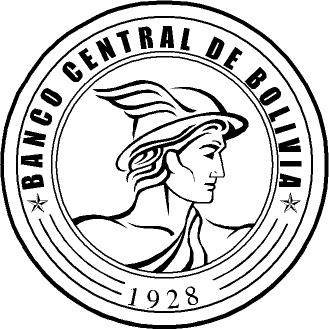 